АБВГДЕЖЗИКЛМНОПРСТУФХЦЧШЭЮЯАБ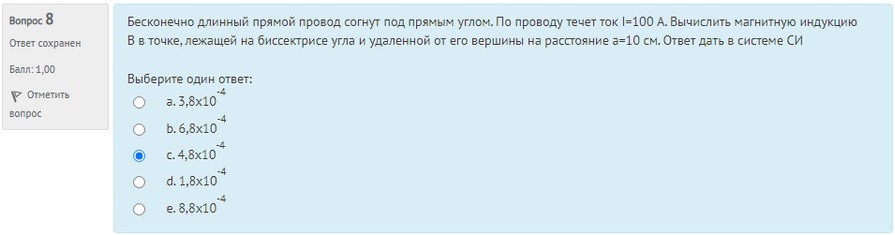 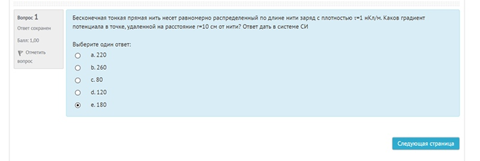 В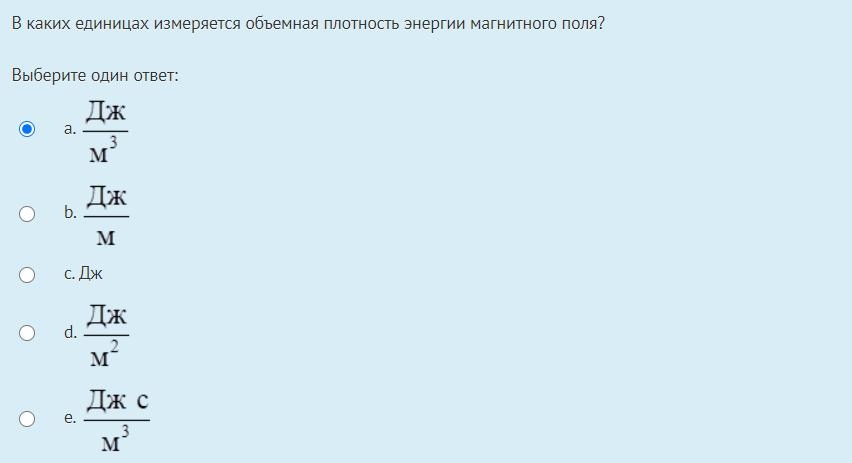 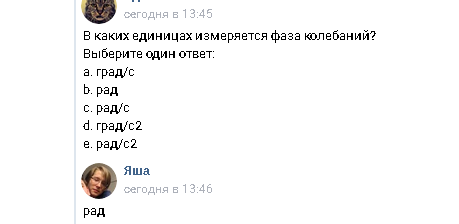 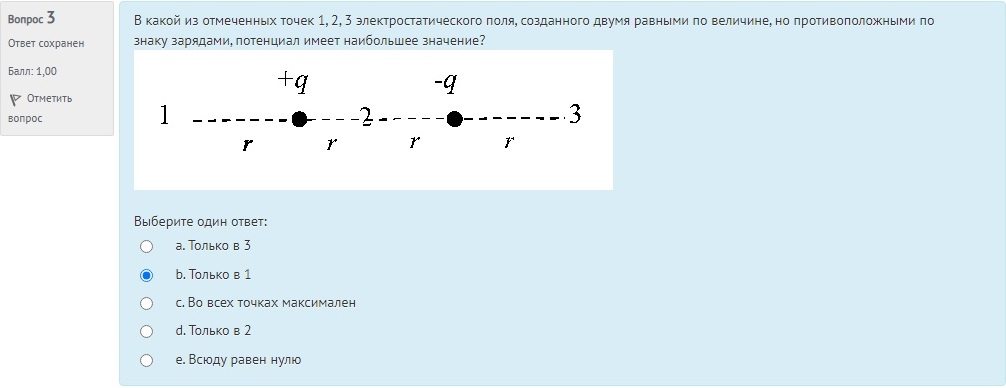 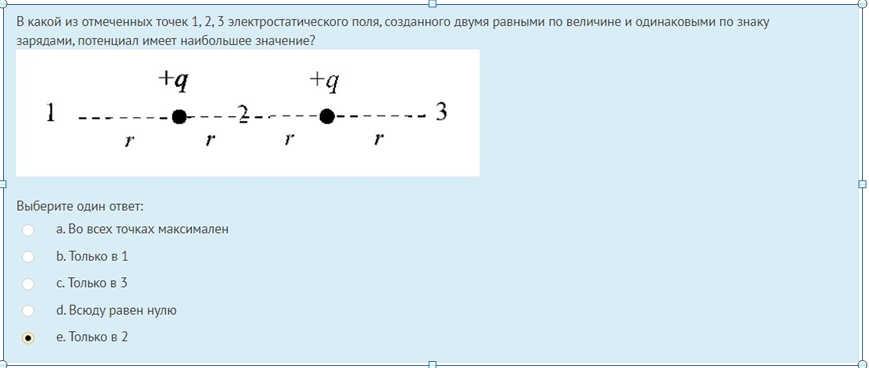 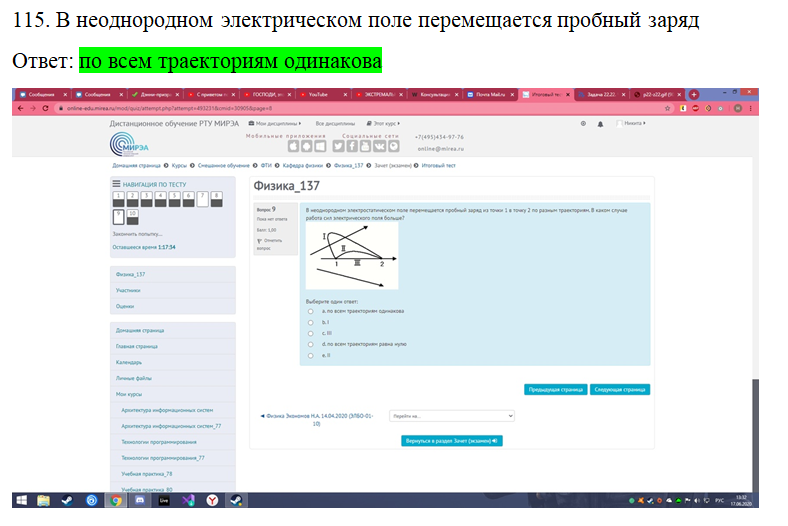 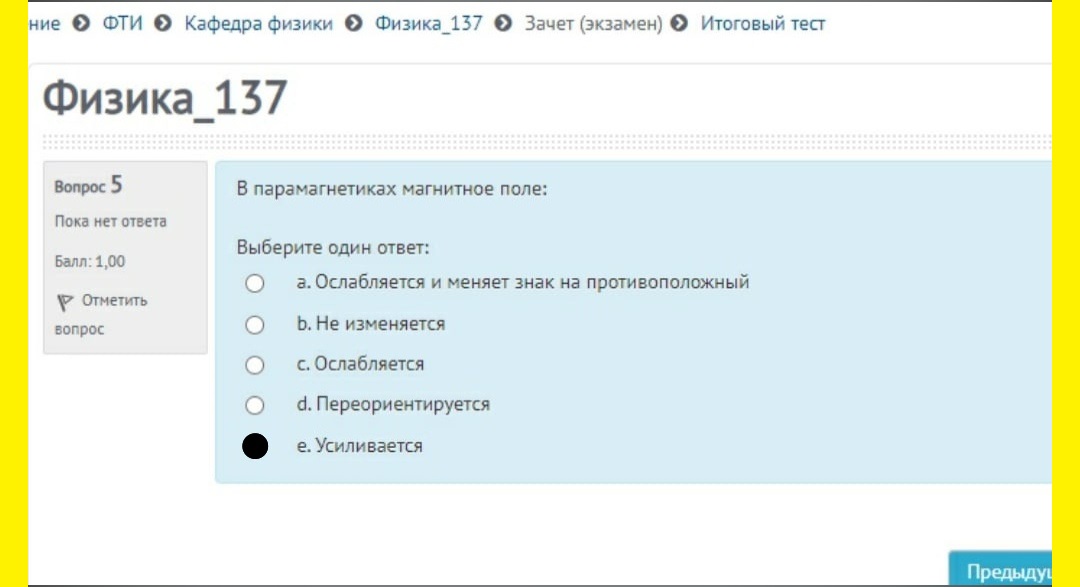 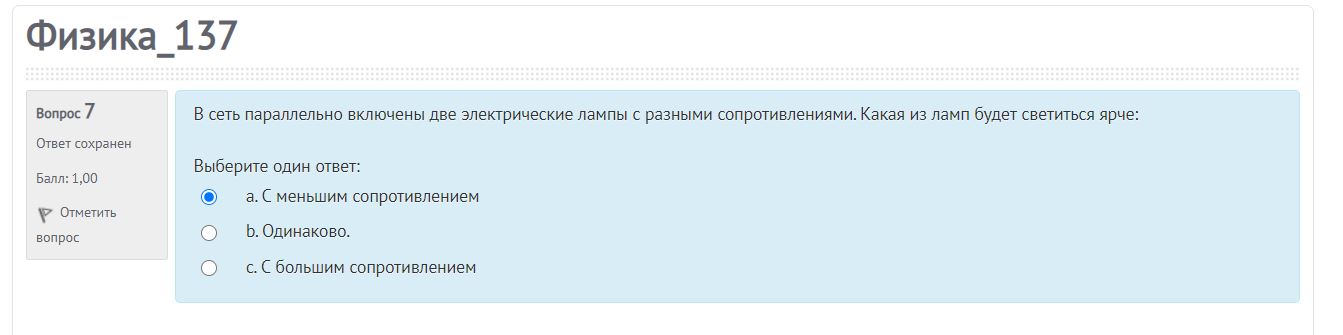 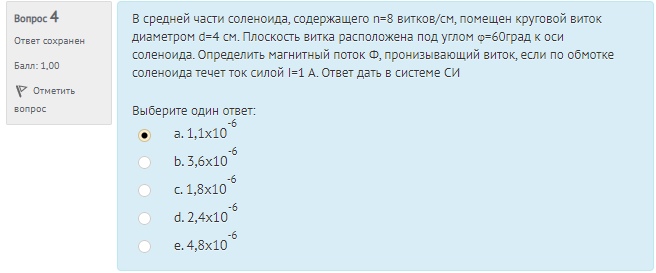 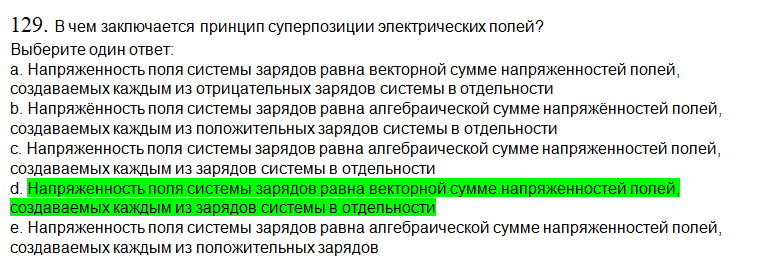 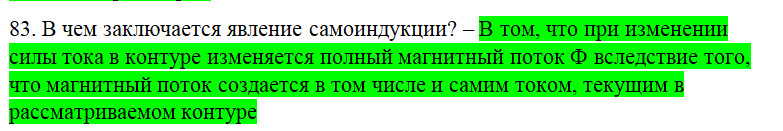 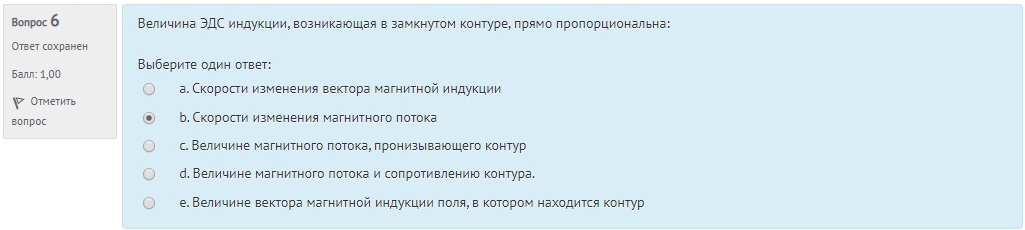 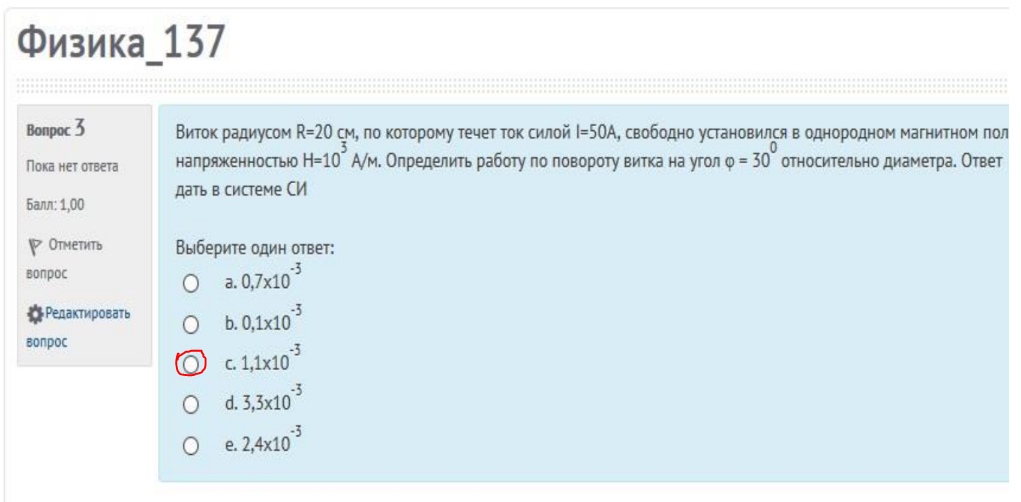 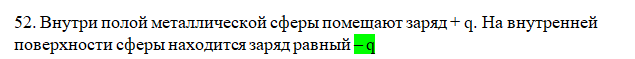 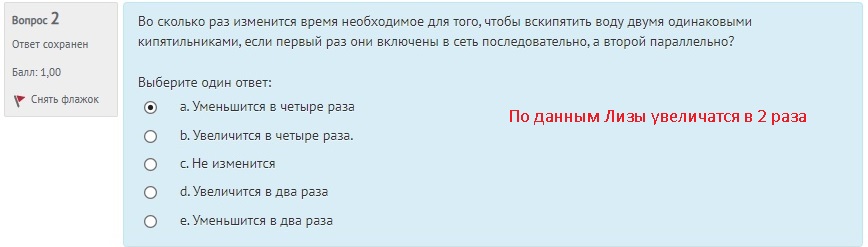 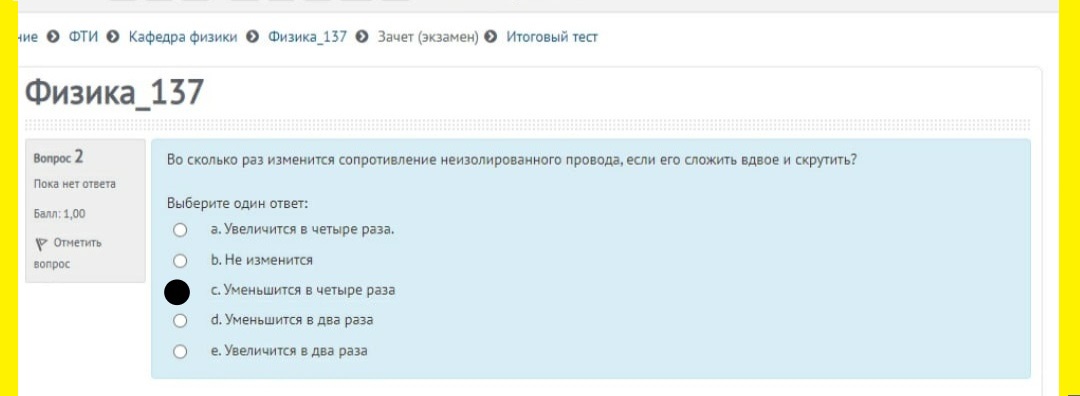 ГД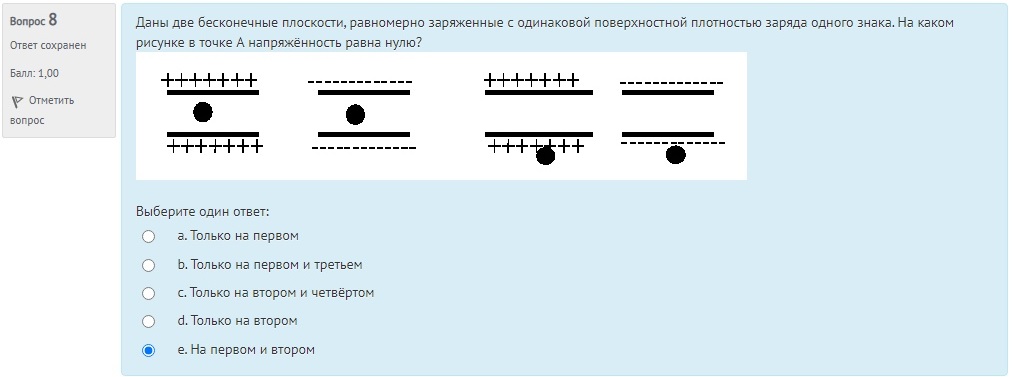 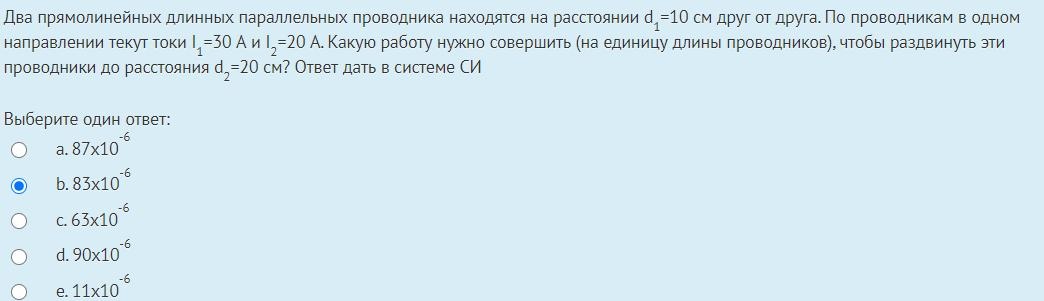 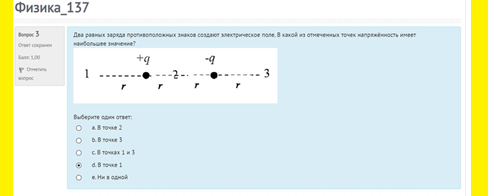 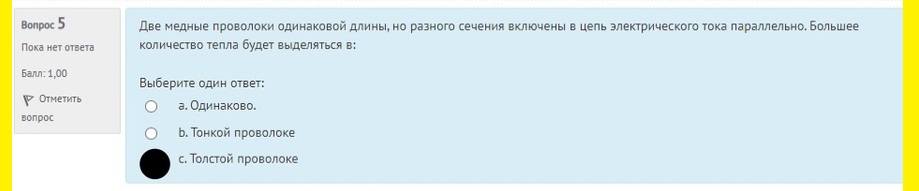 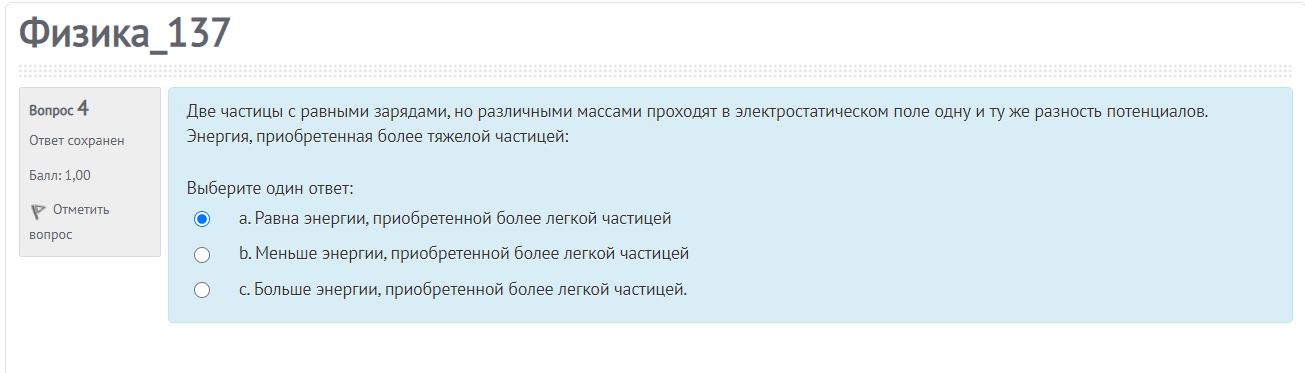 Е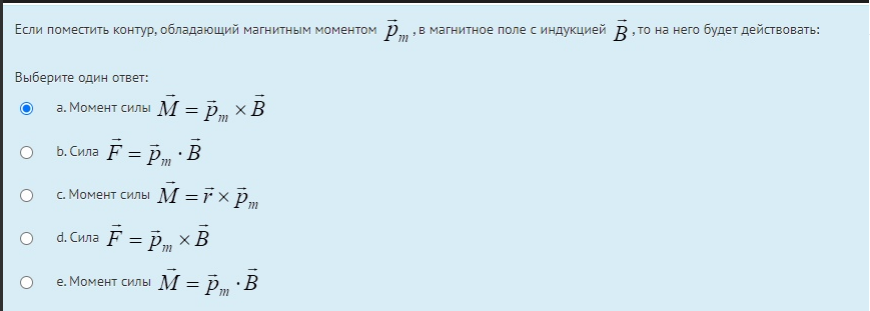 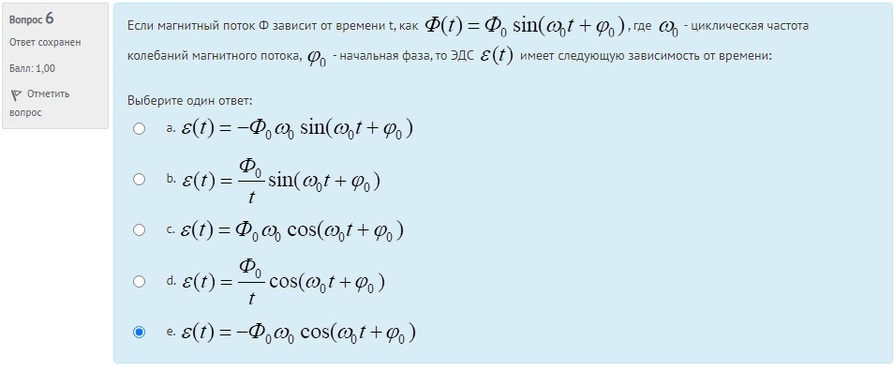 ЖЗ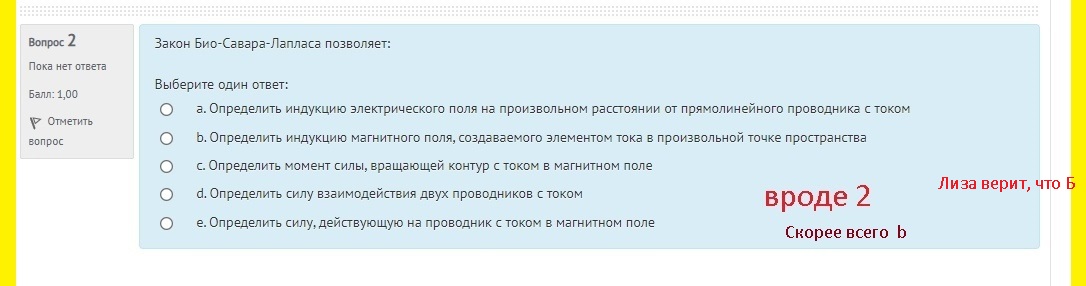 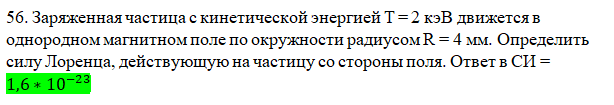 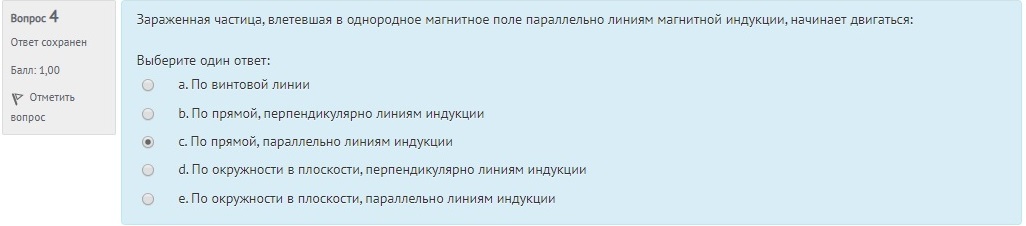 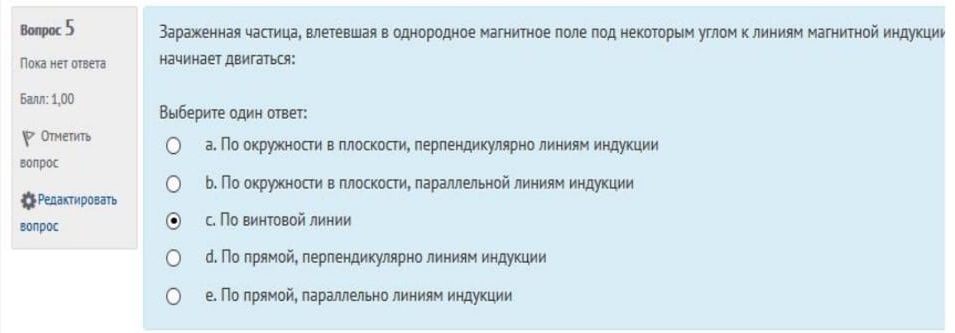 И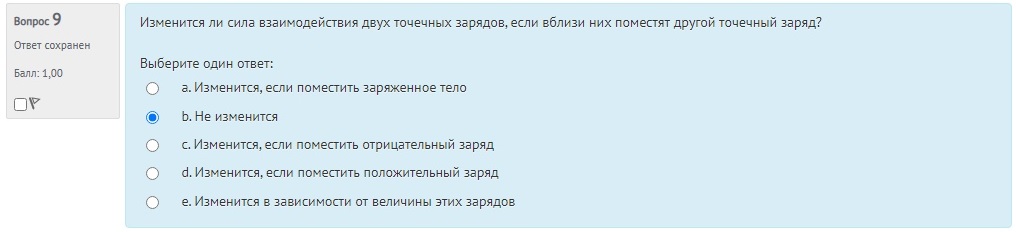 К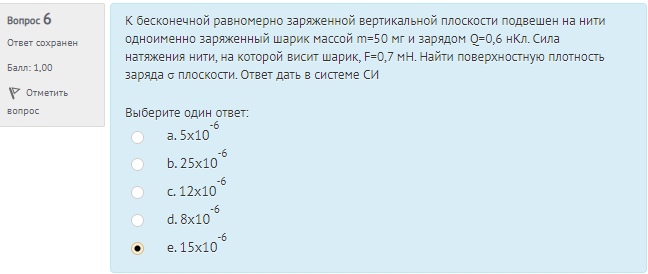 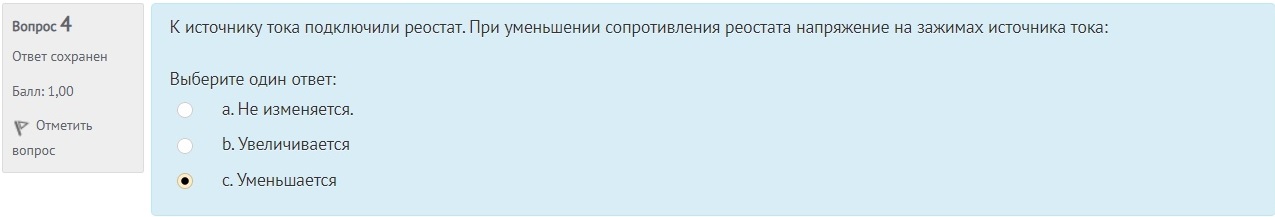 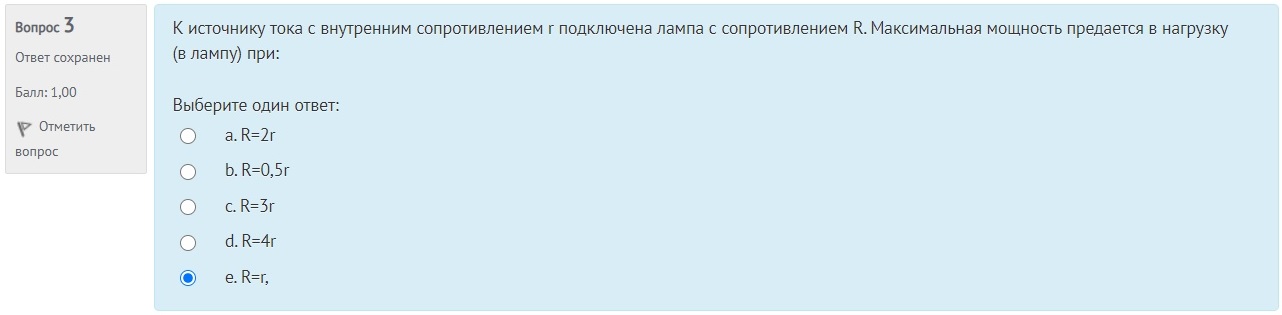 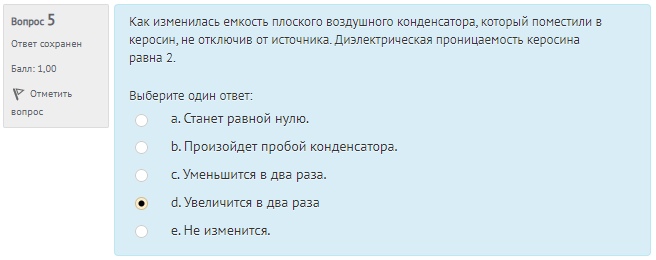 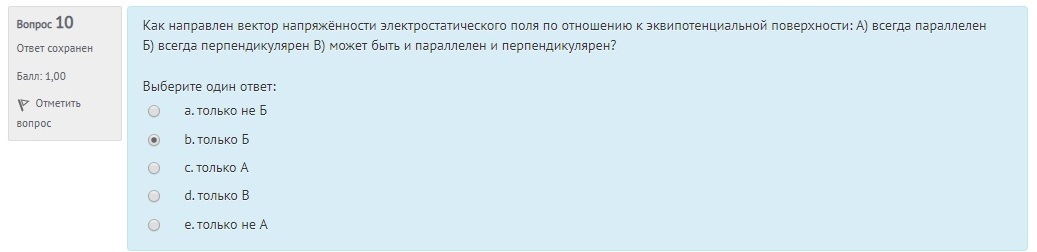 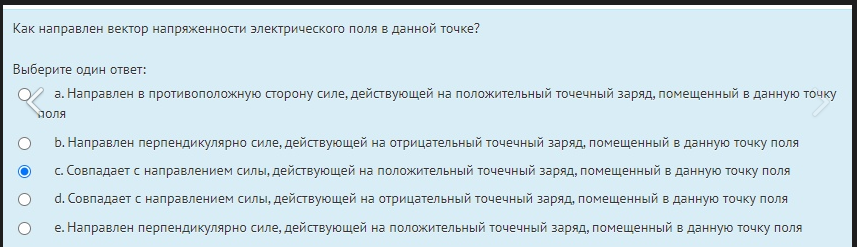 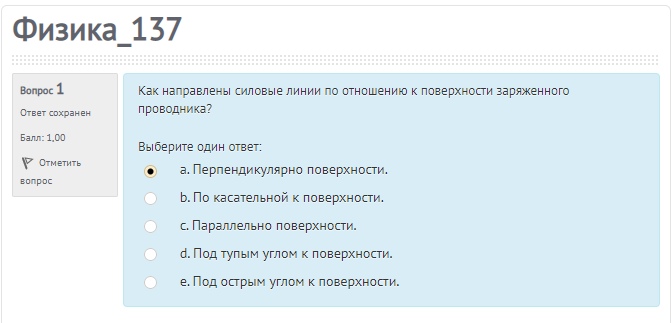 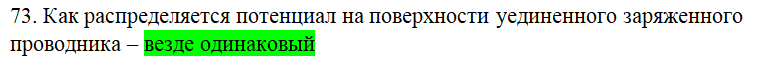 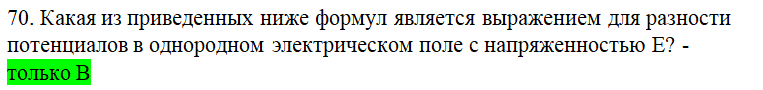 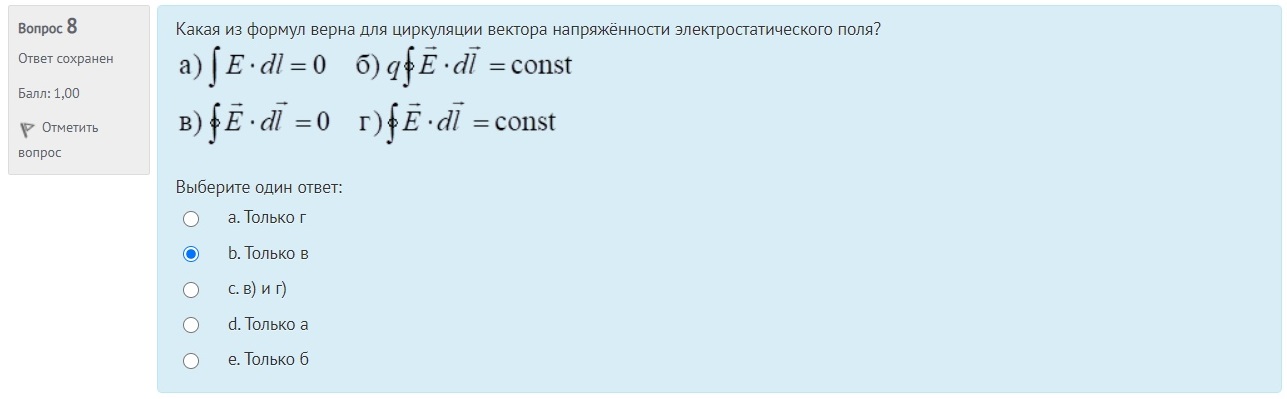 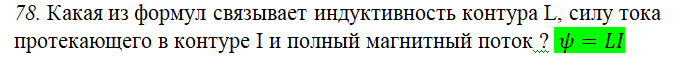 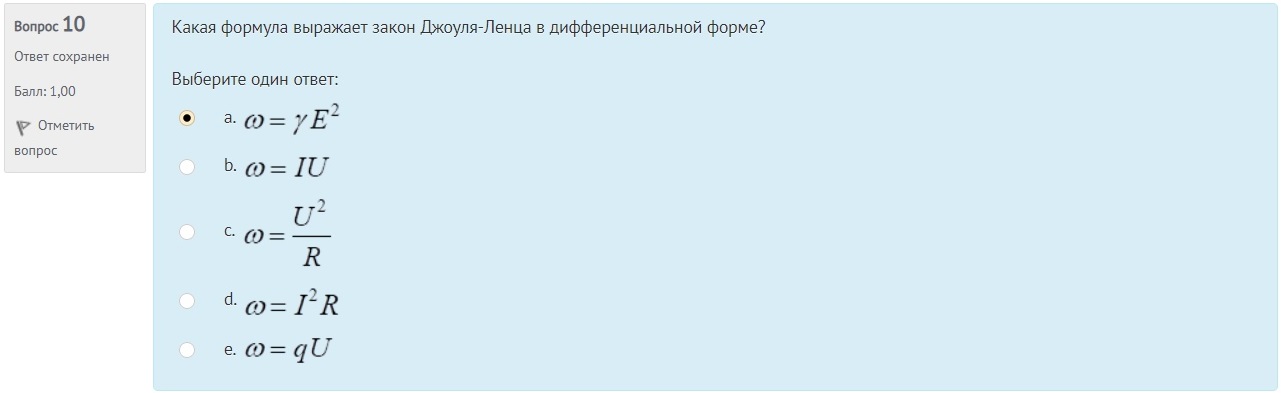 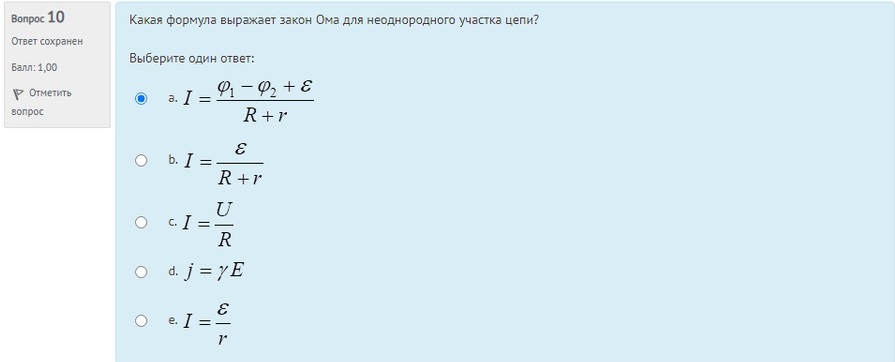 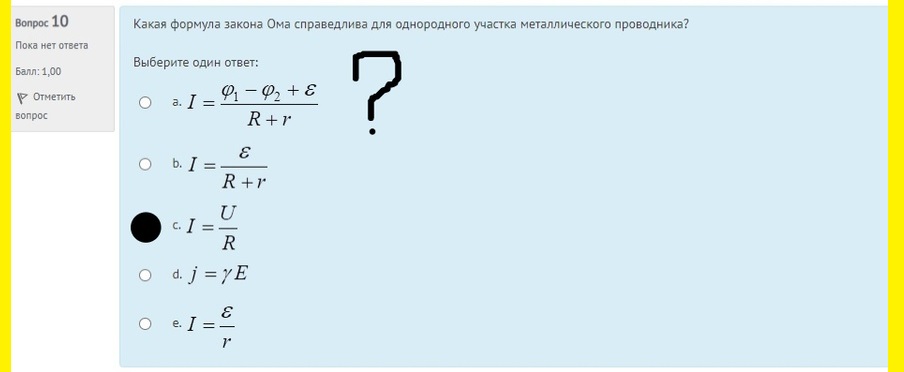 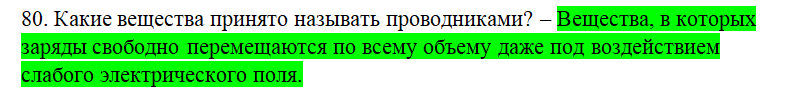 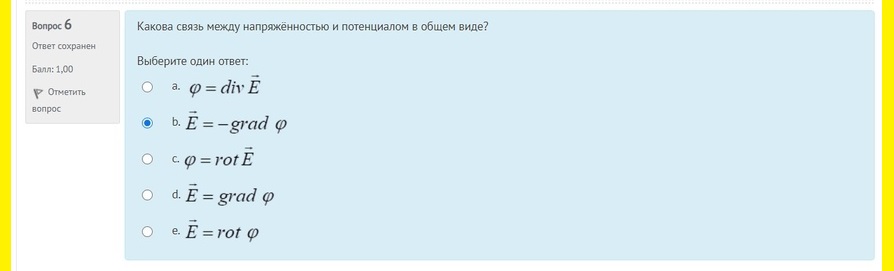 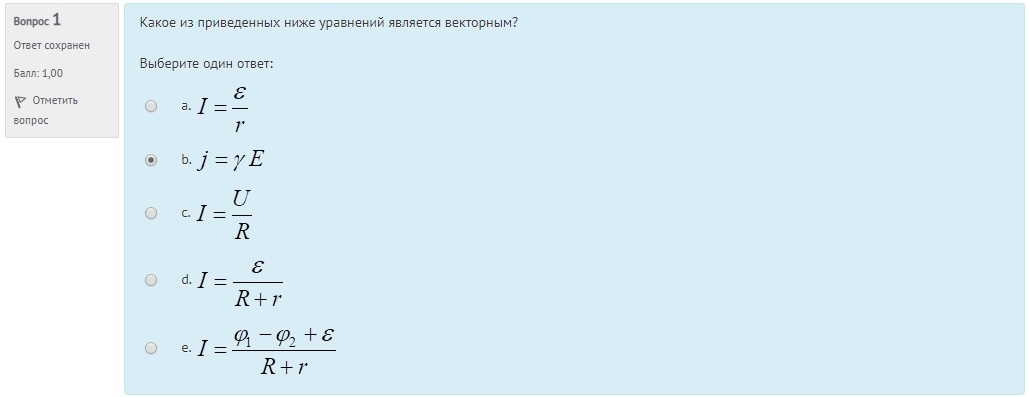 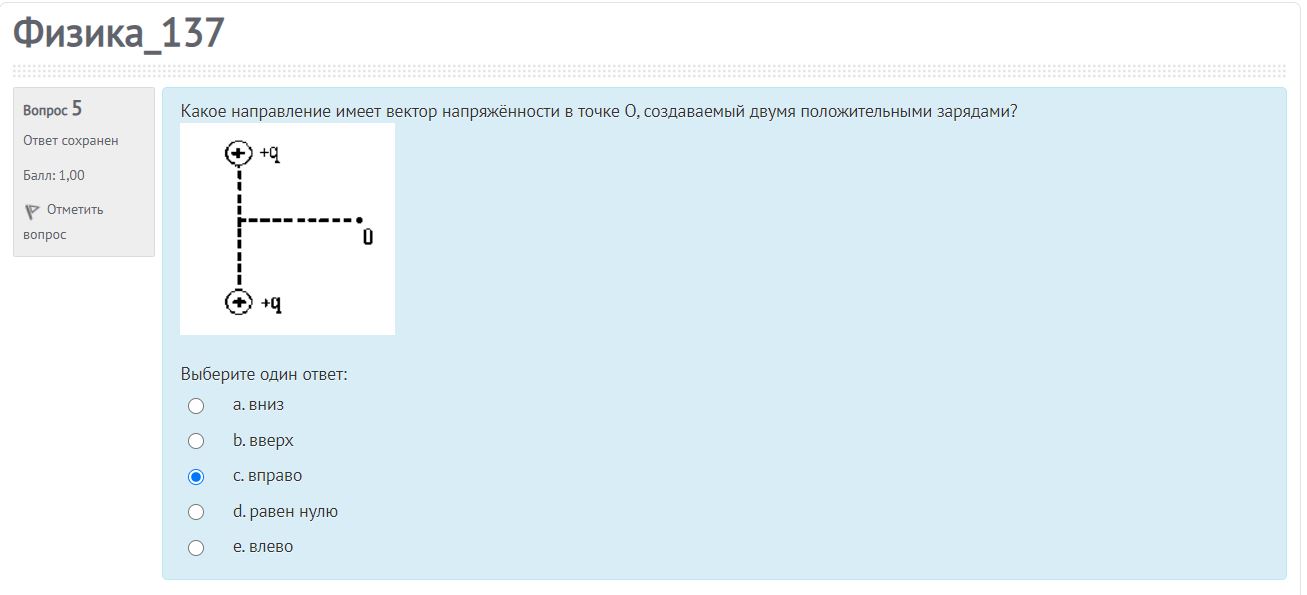 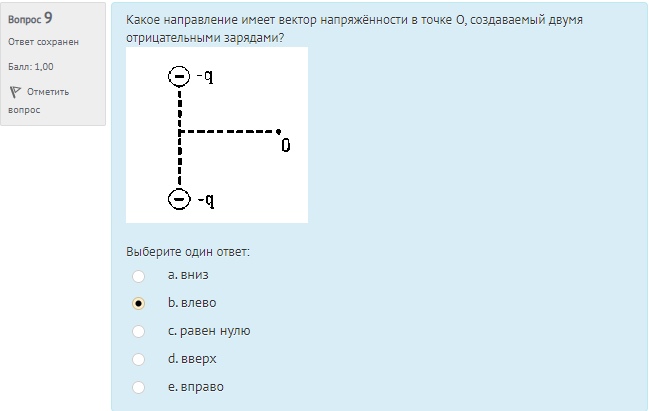 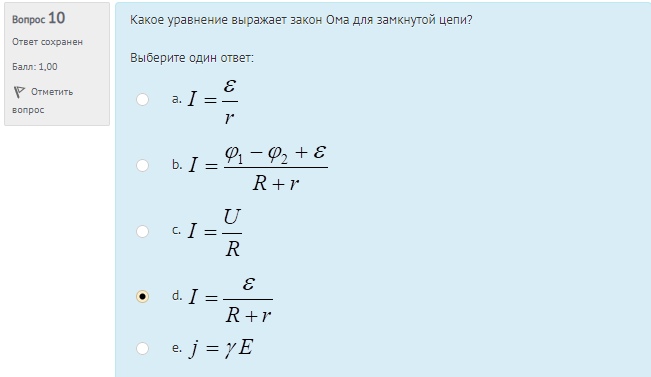 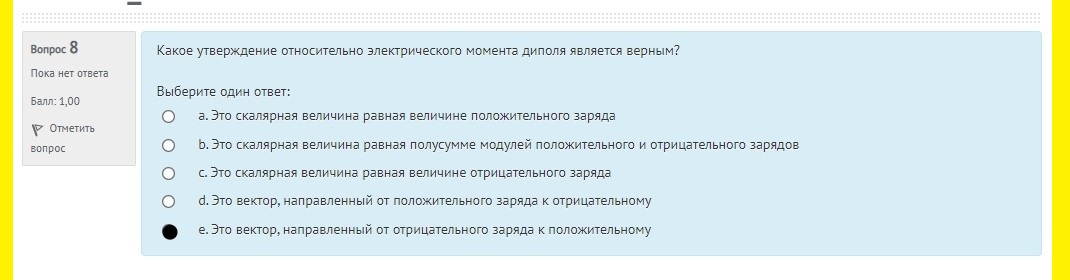 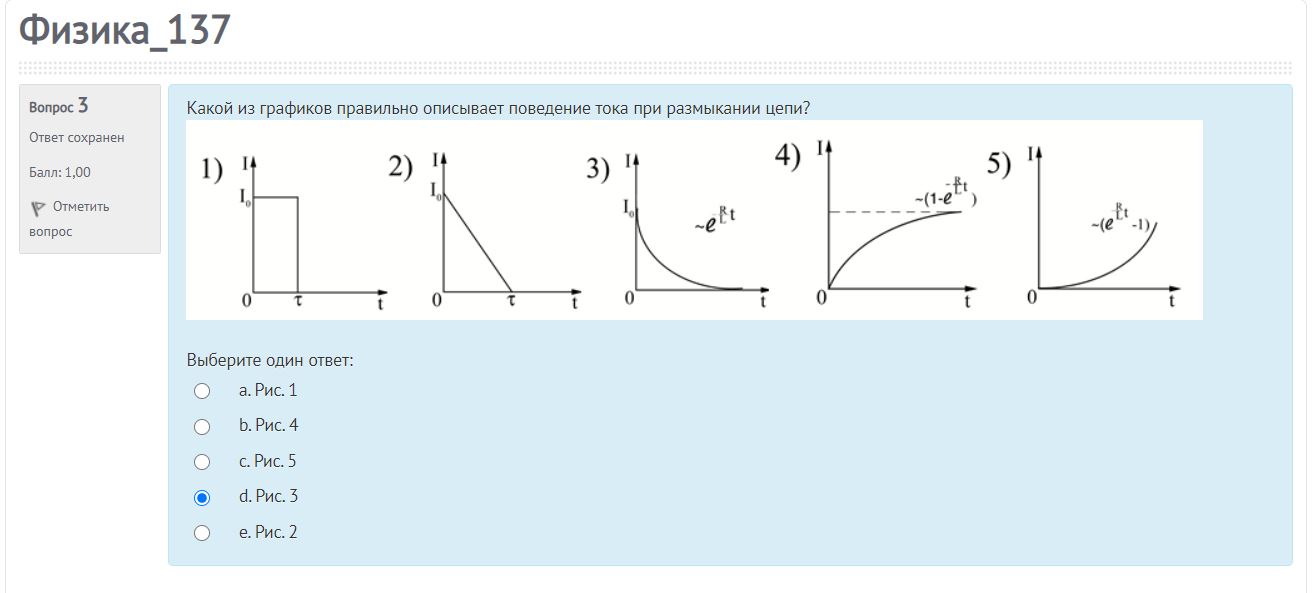 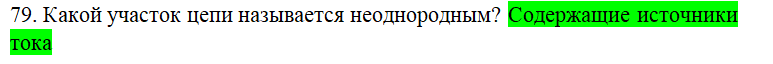 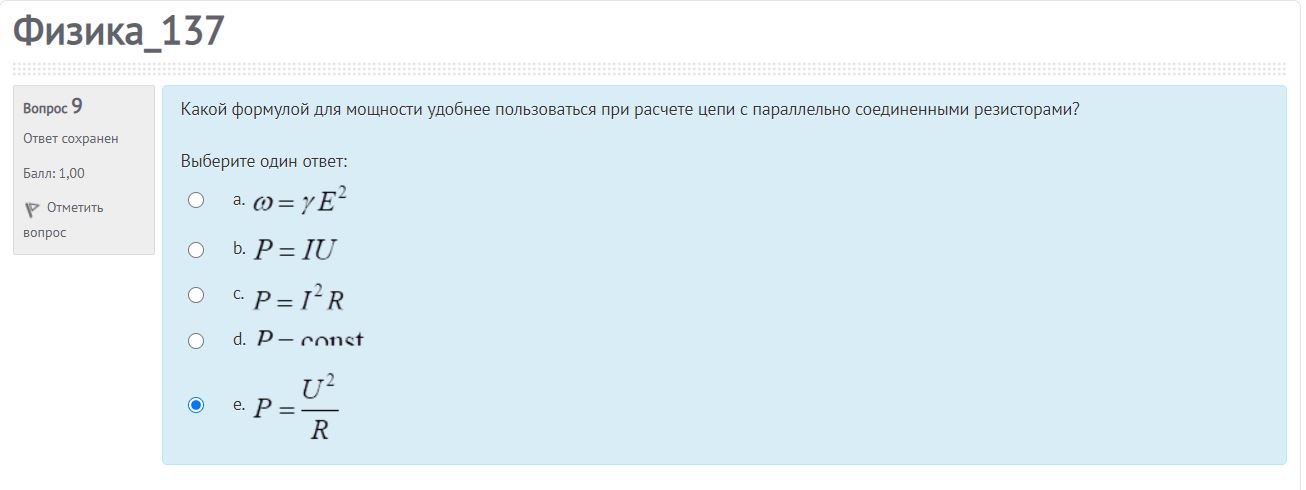 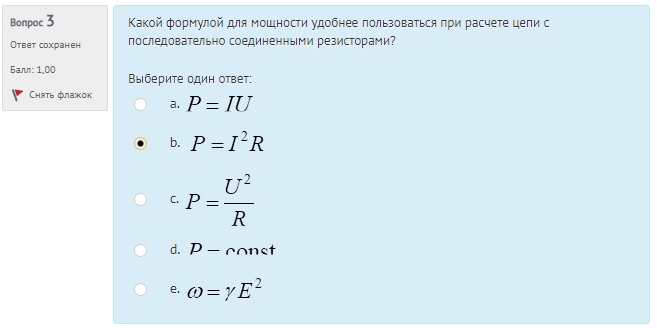 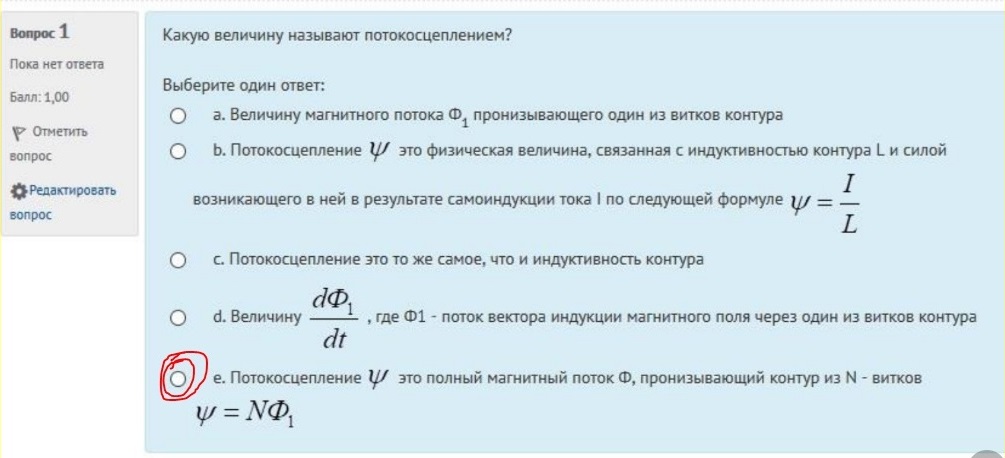 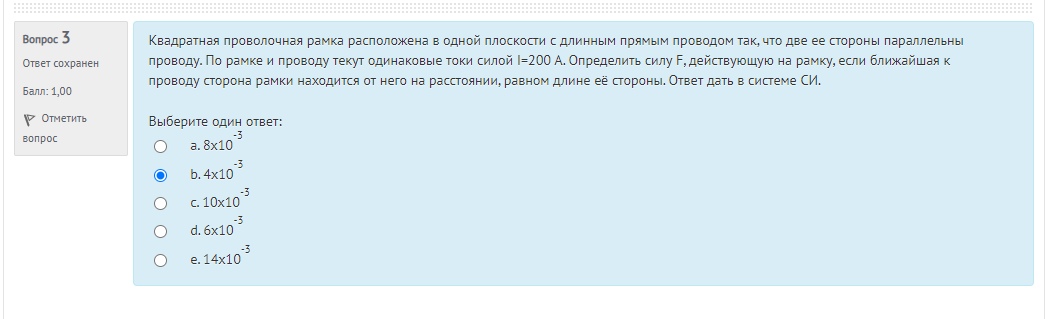 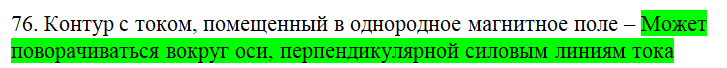 ЛМ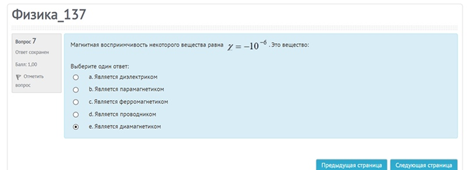 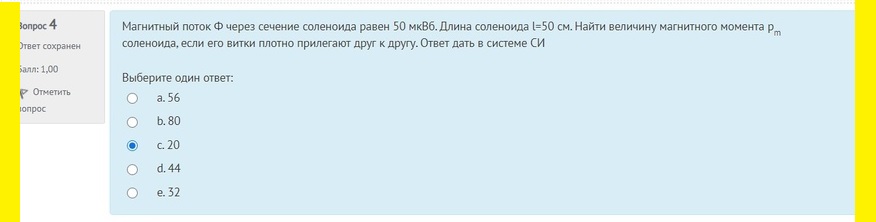 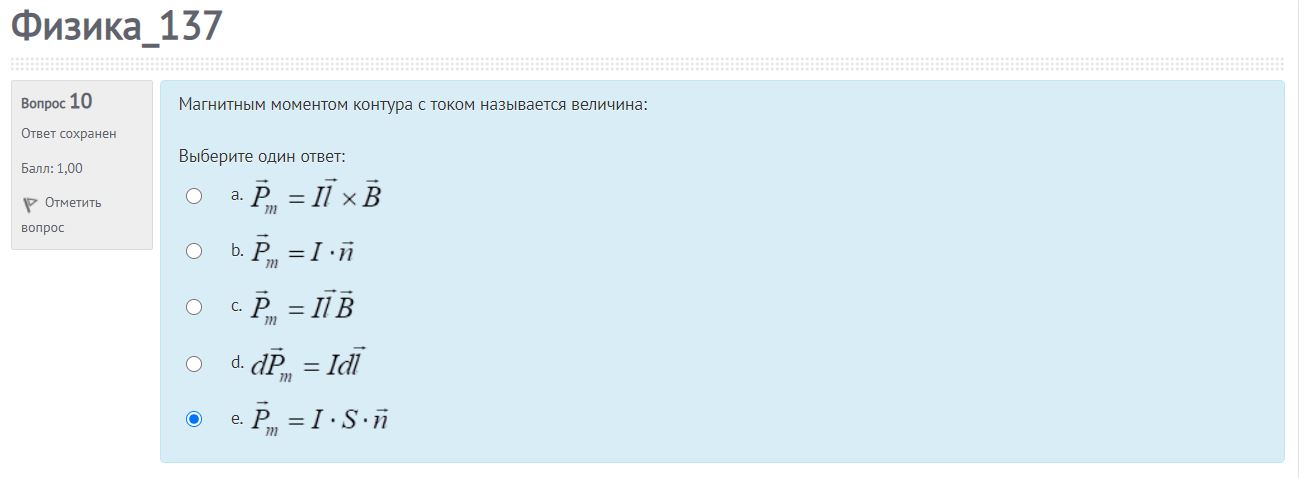 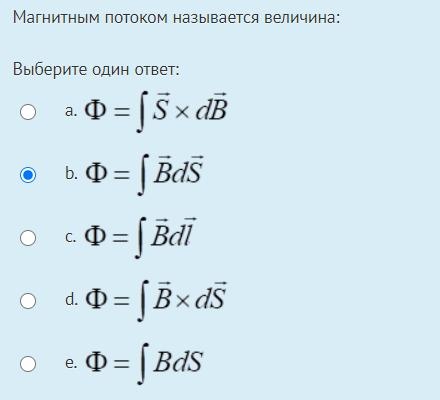 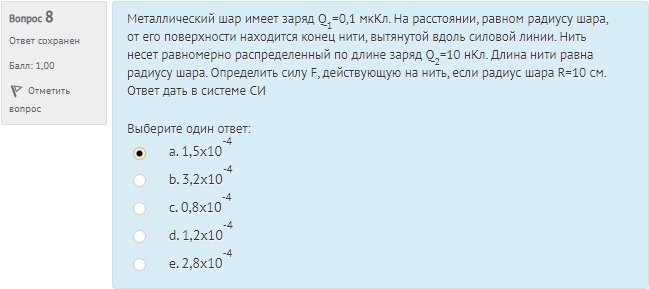 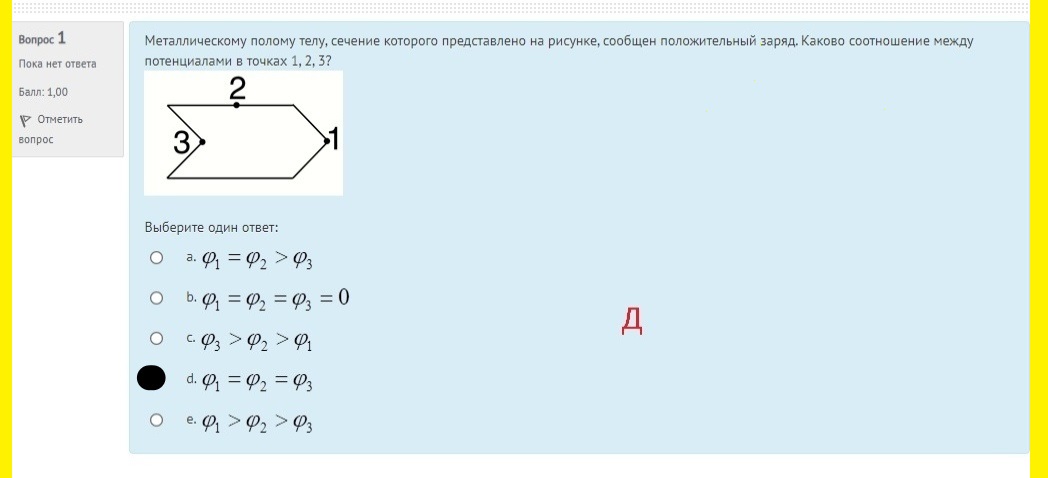 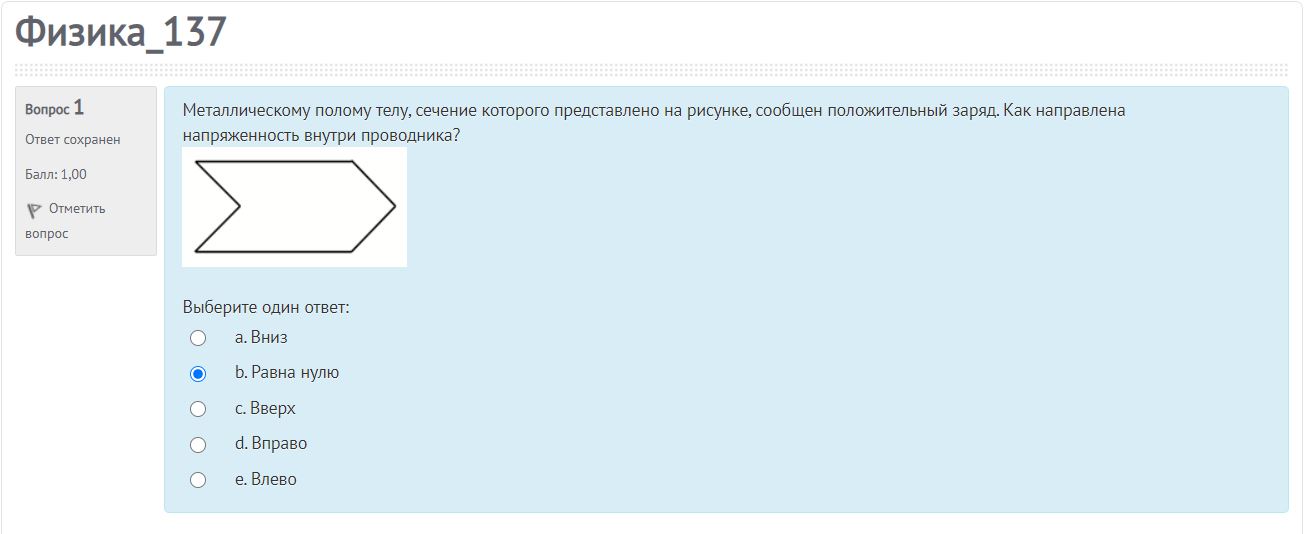 Н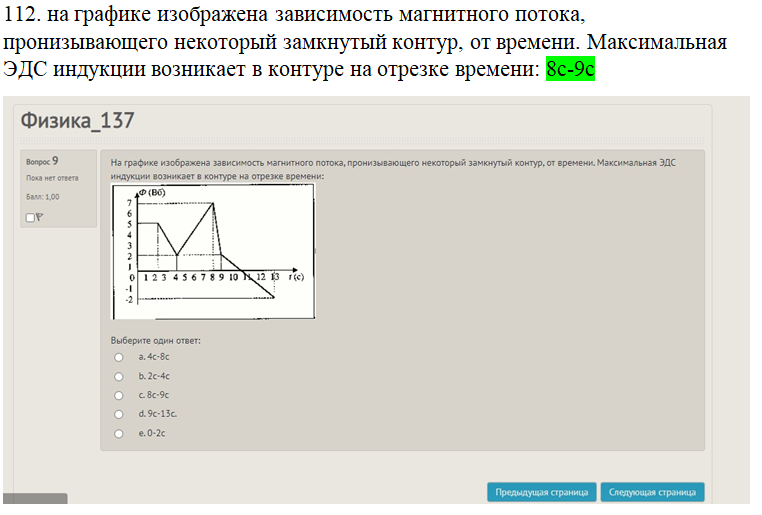 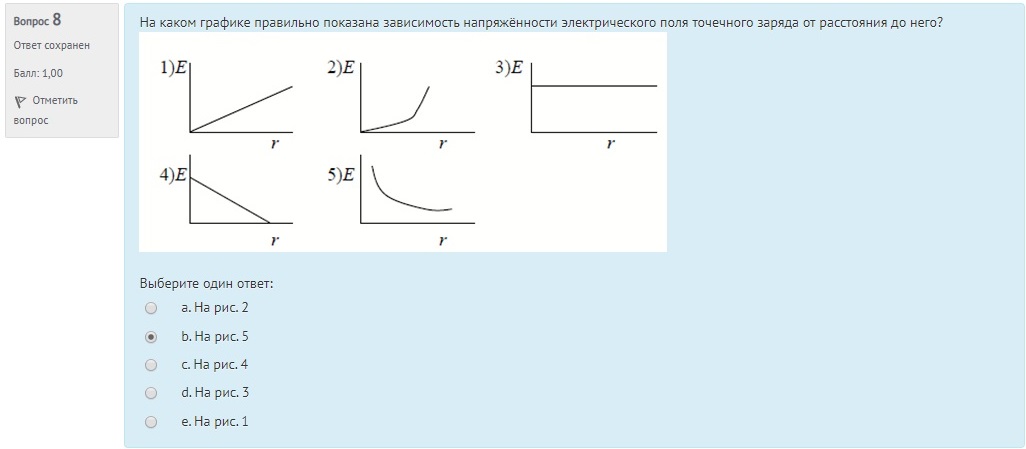 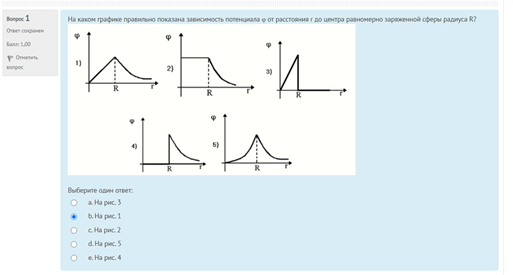 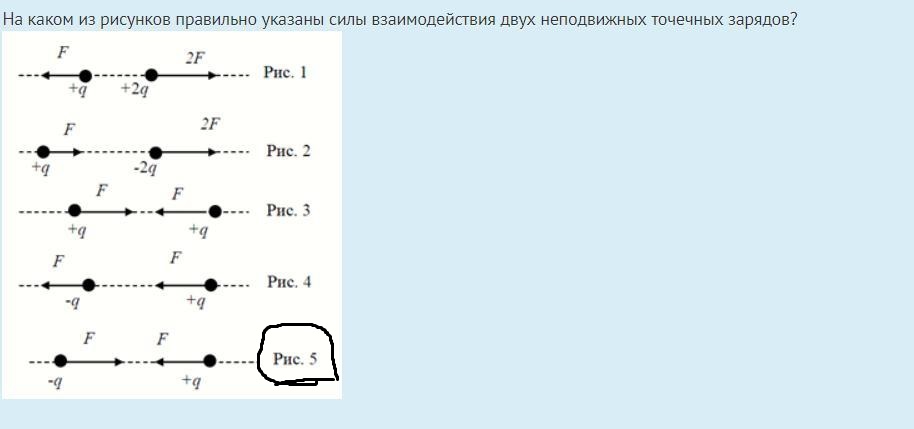 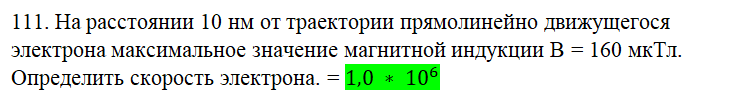 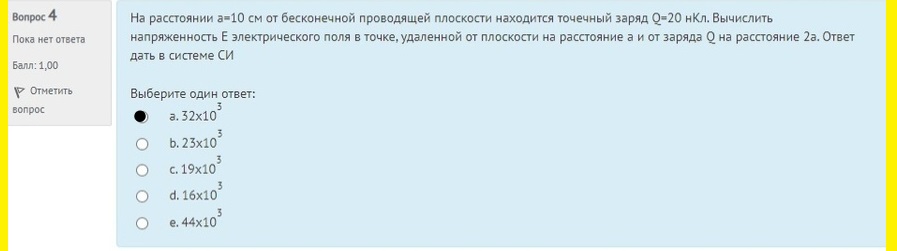 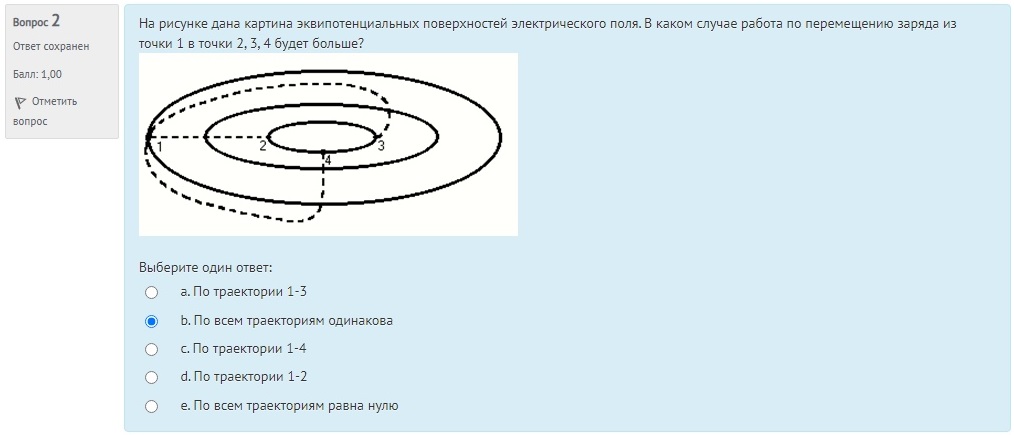 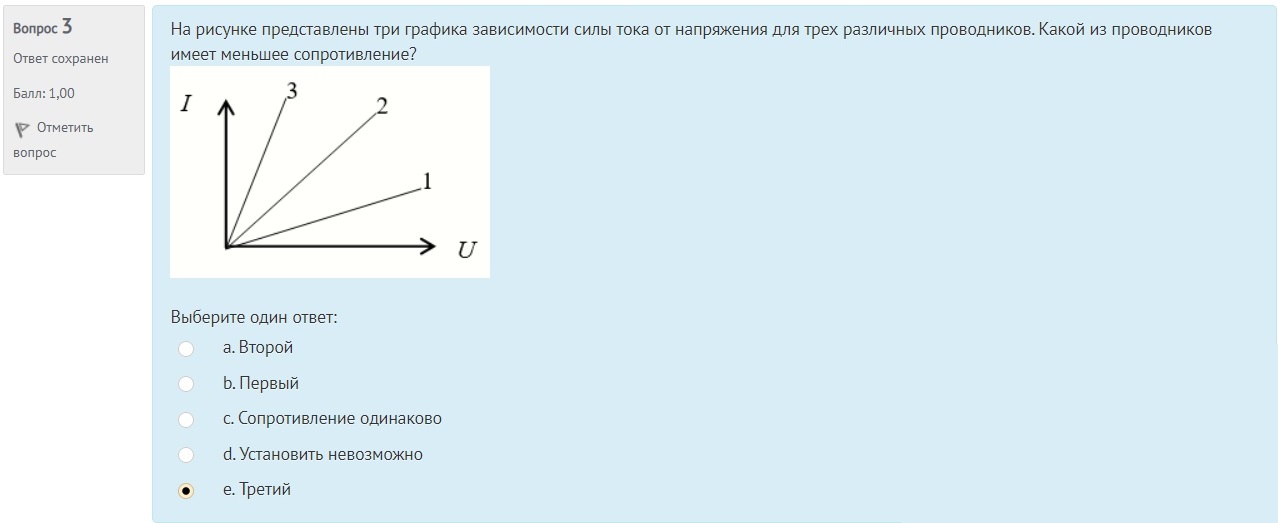 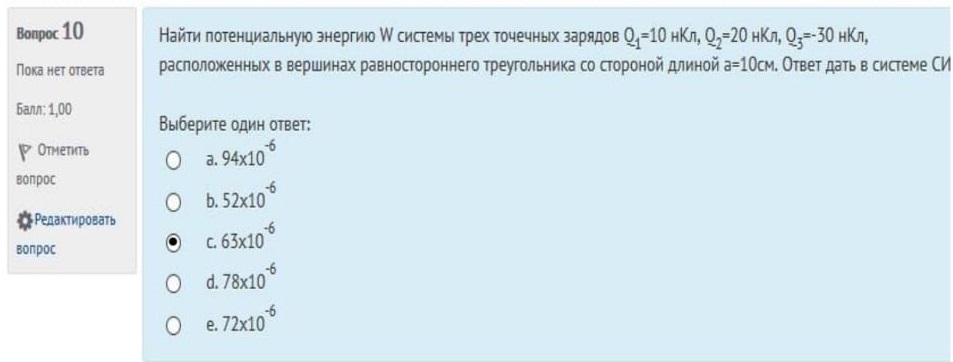 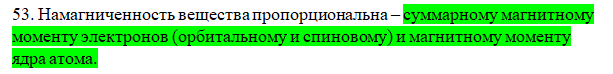 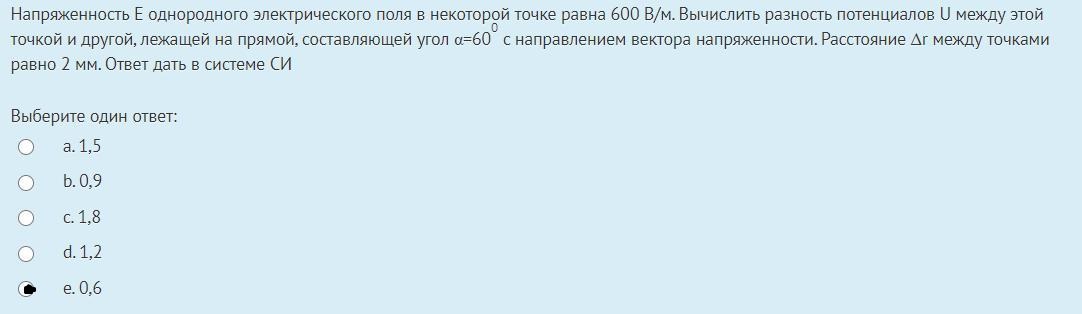 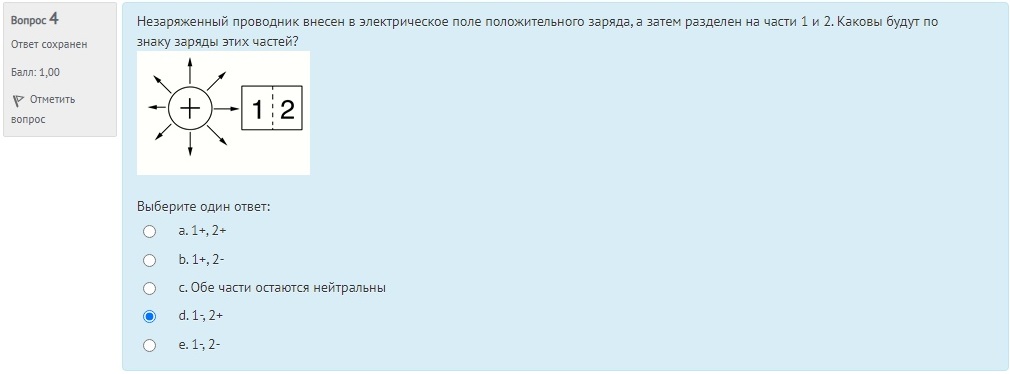 О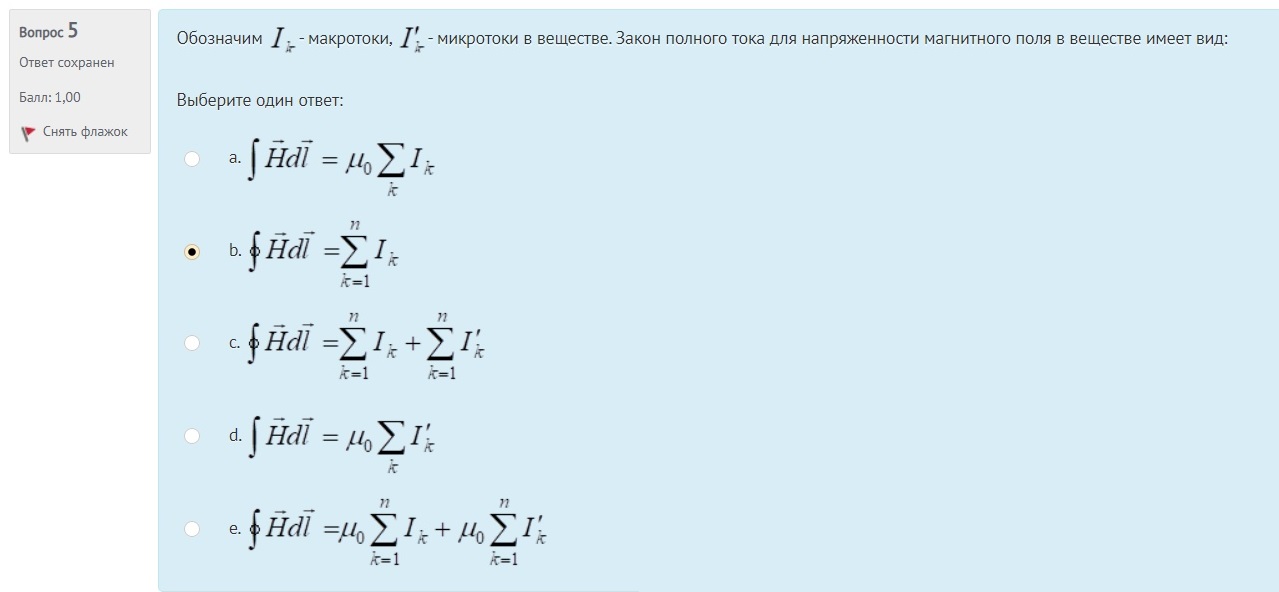 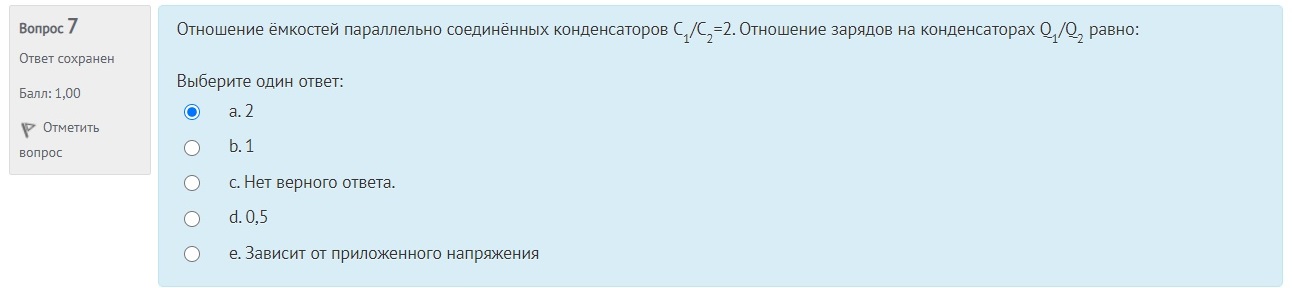 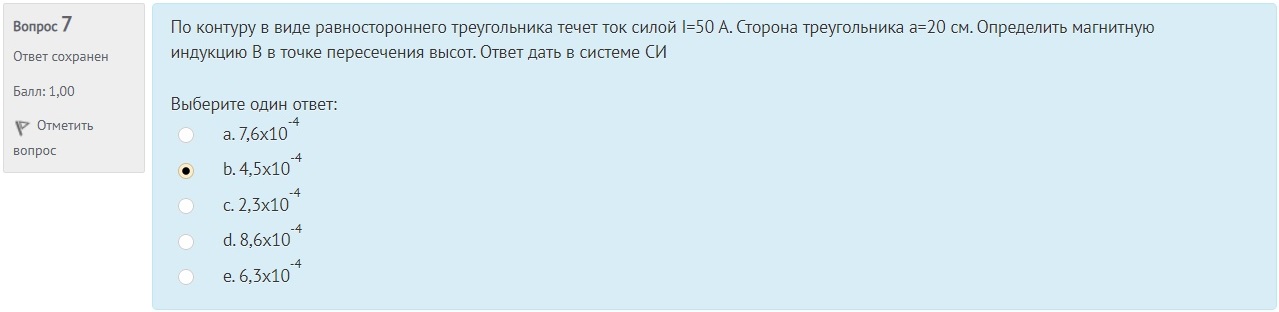 П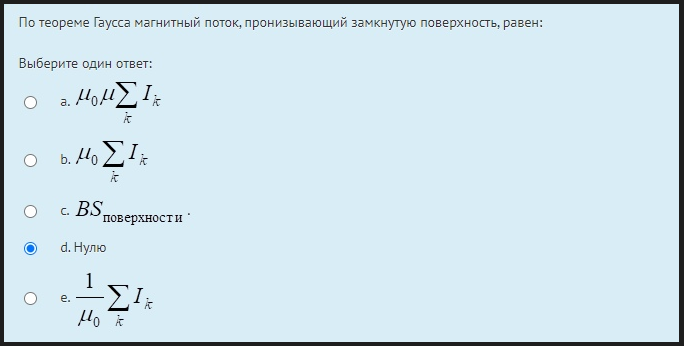 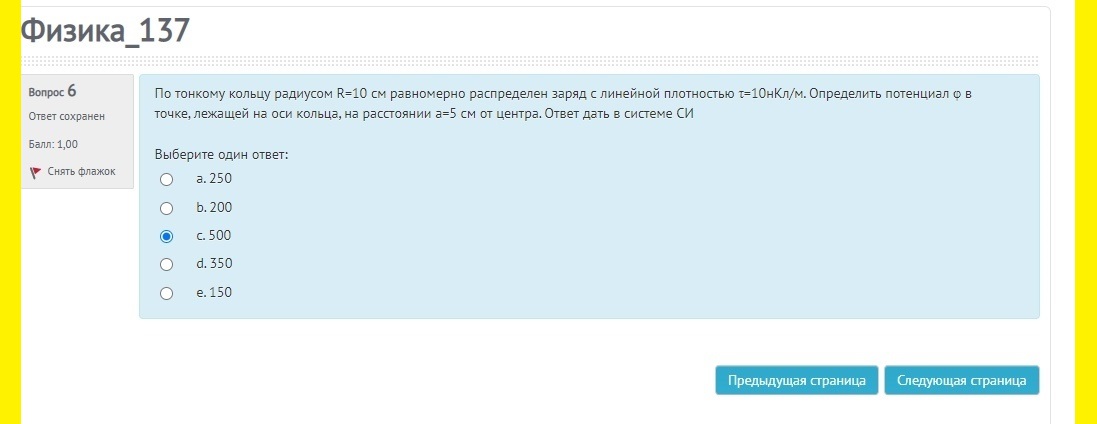 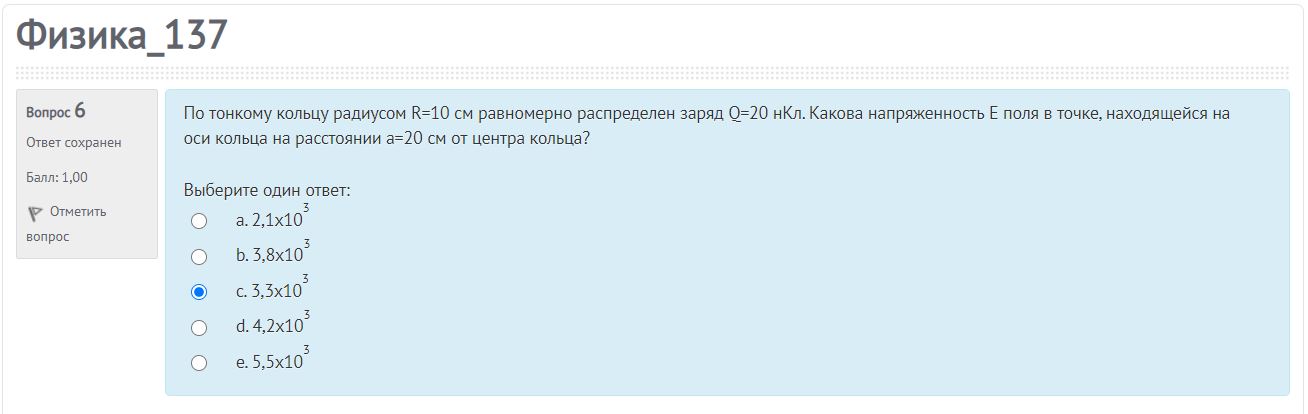 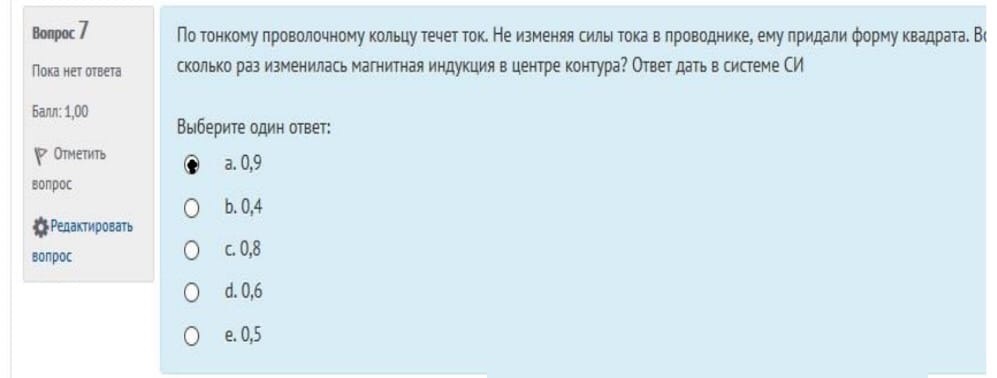 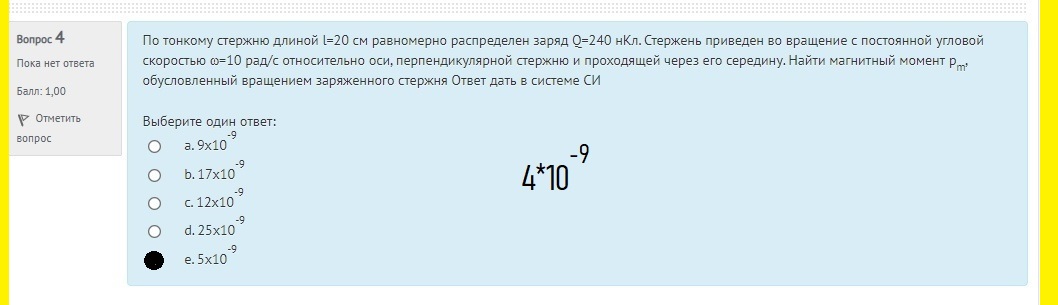 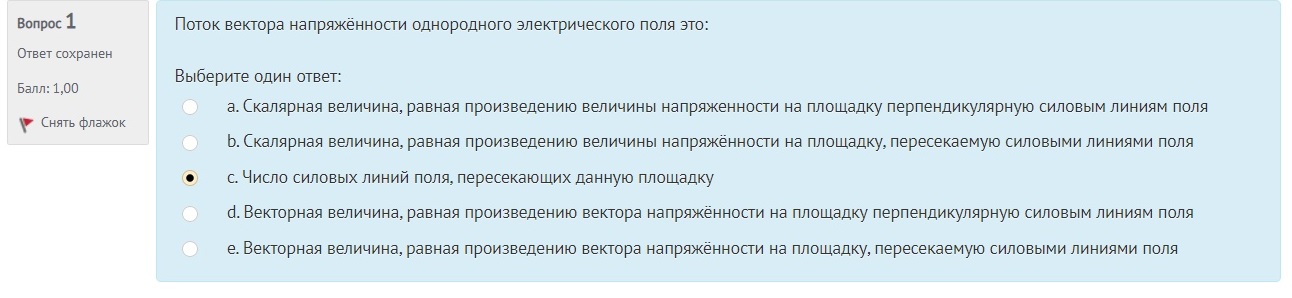 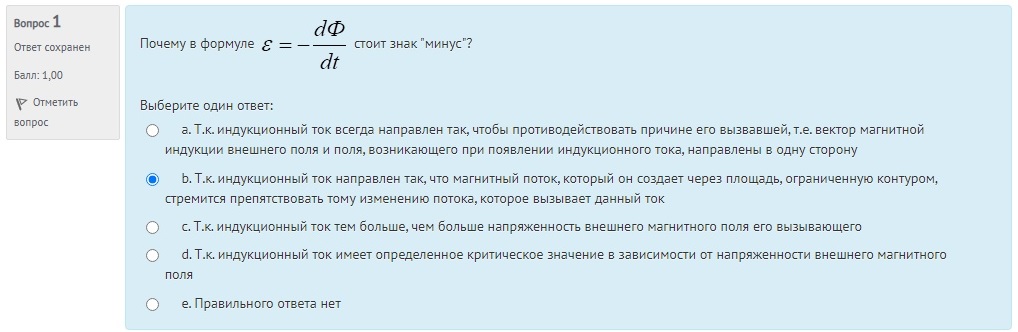 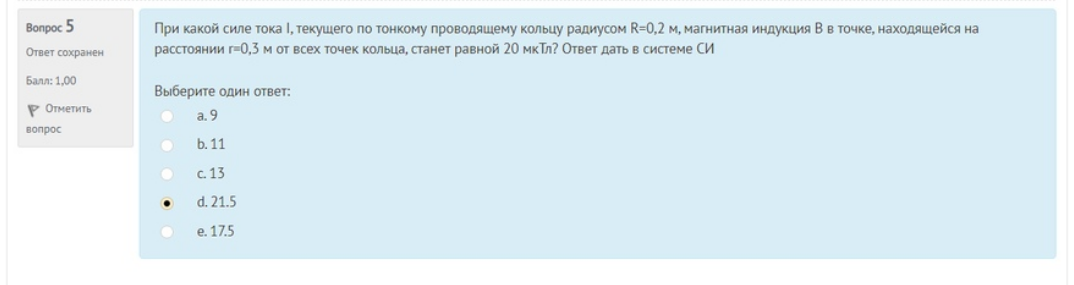 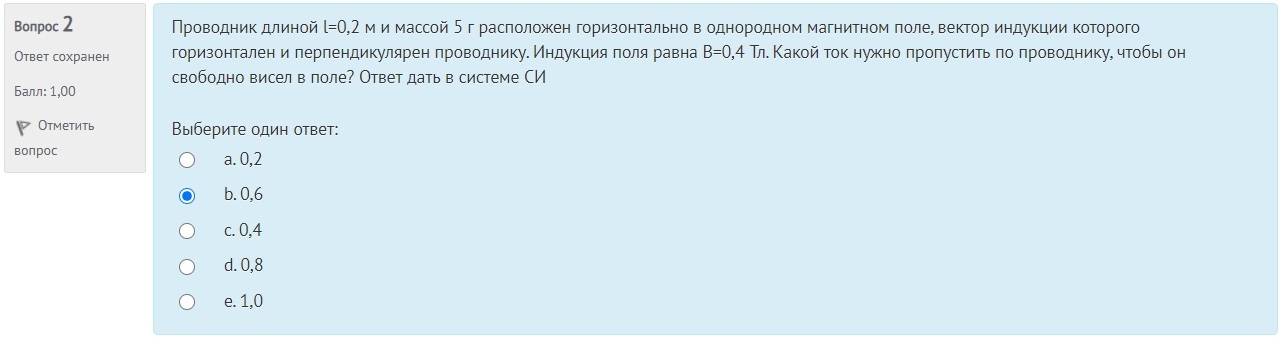 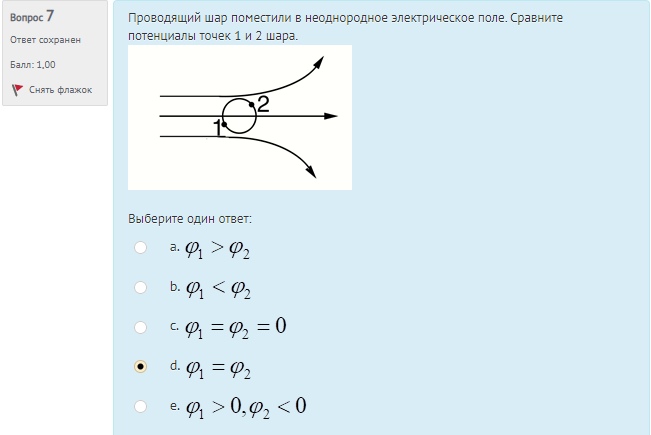 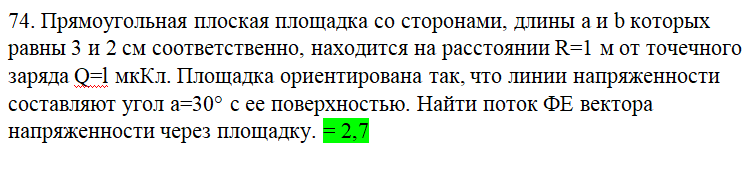 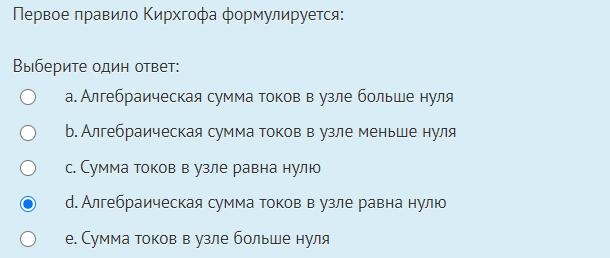 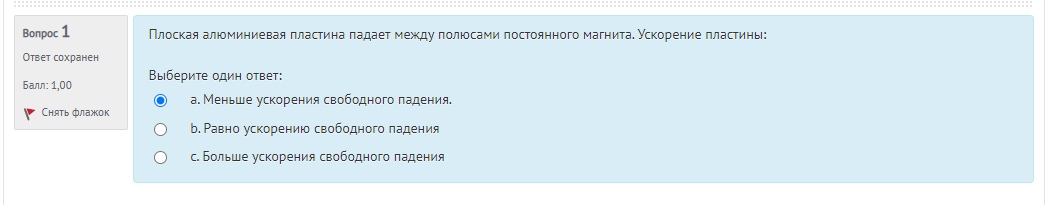 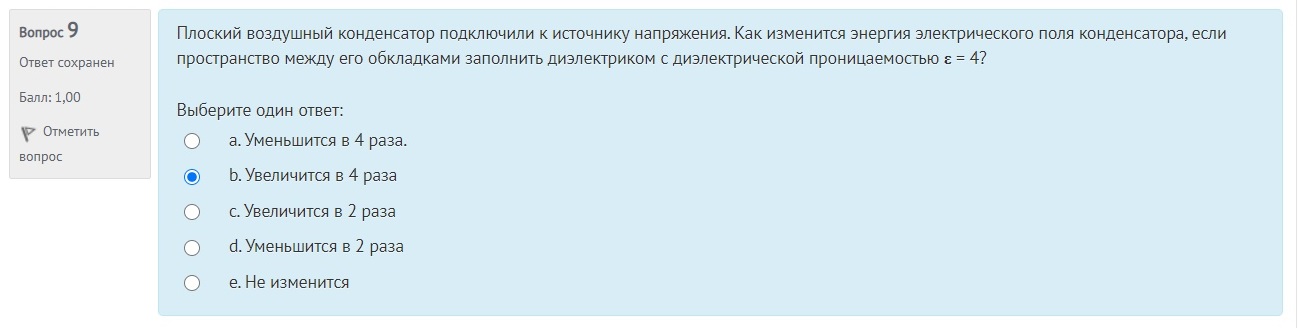 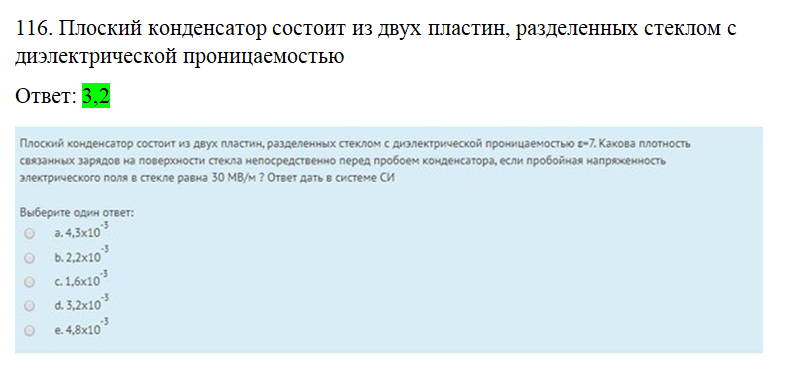 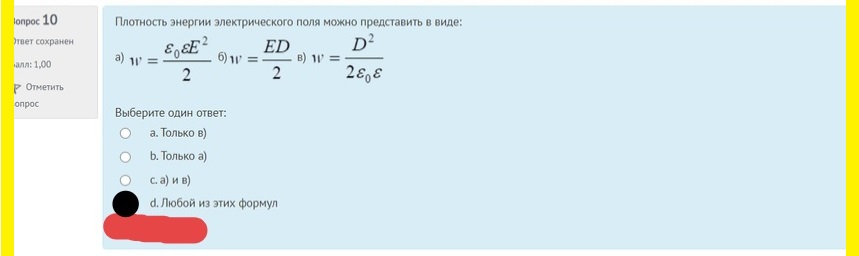 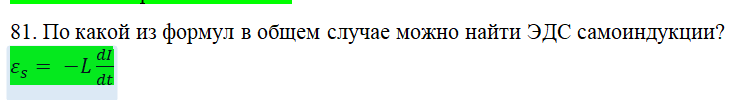 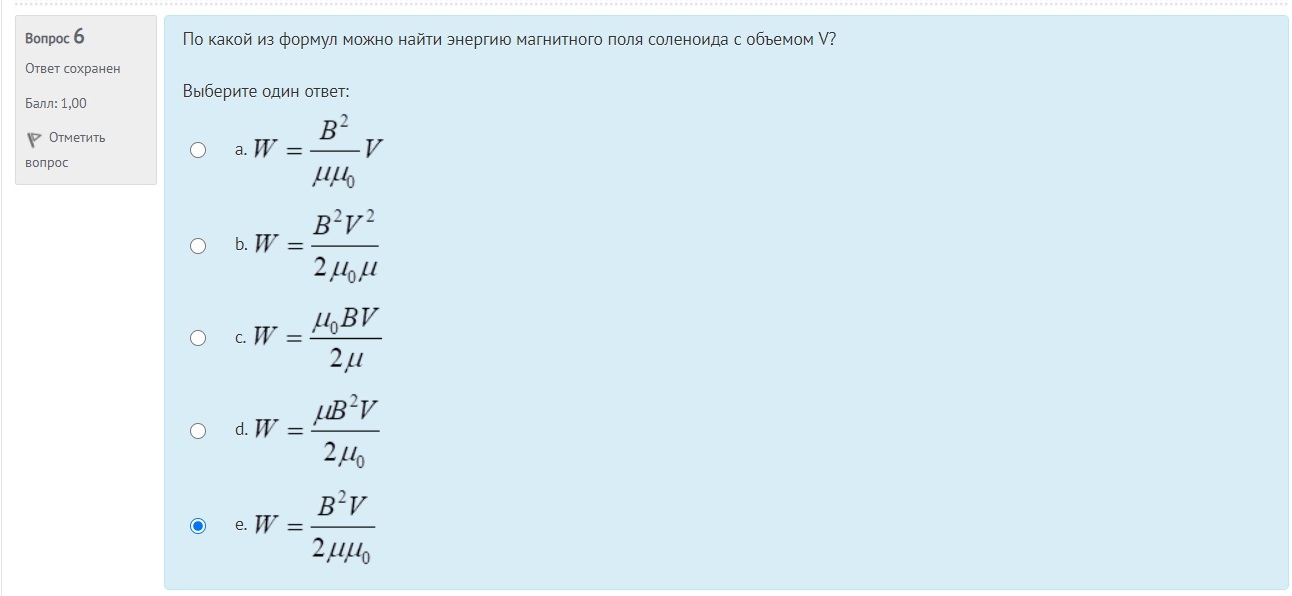 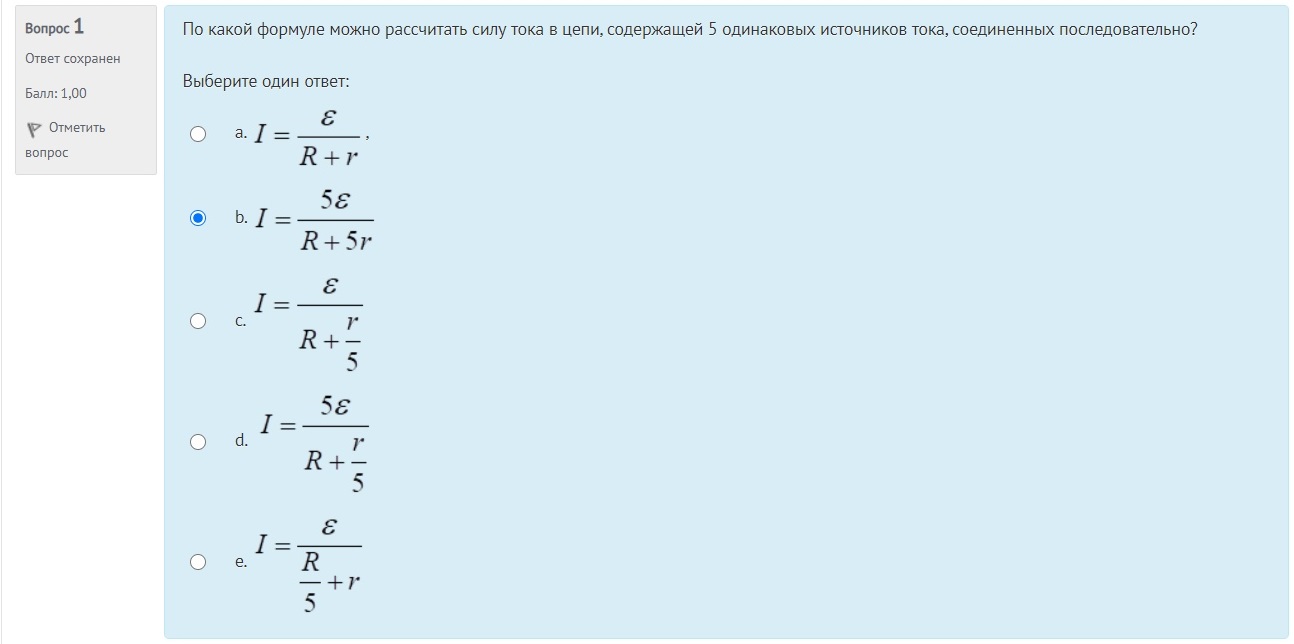 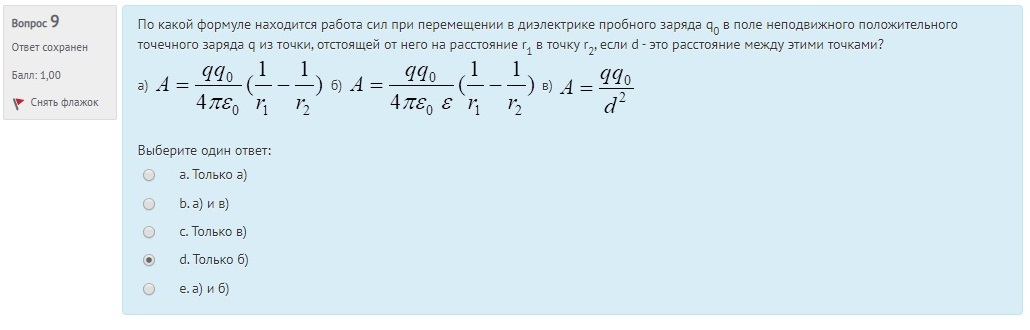 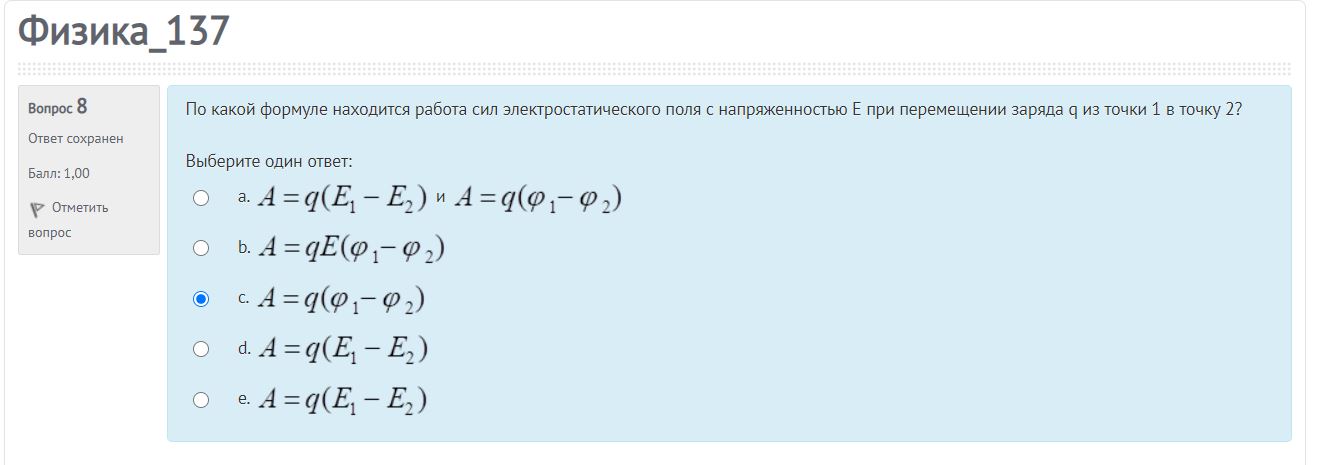 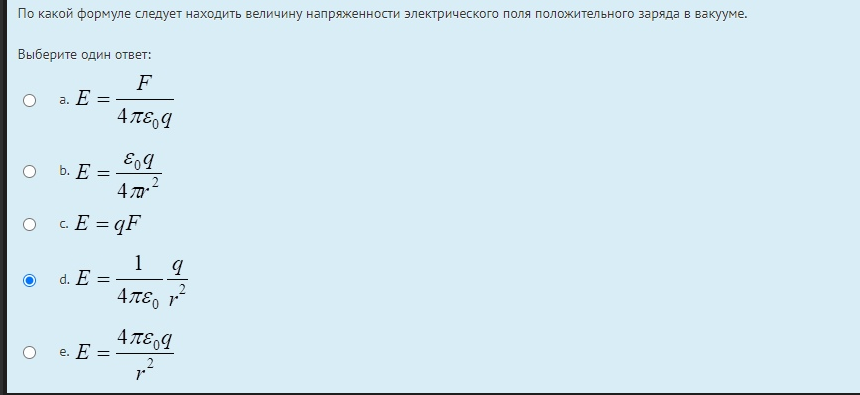 Р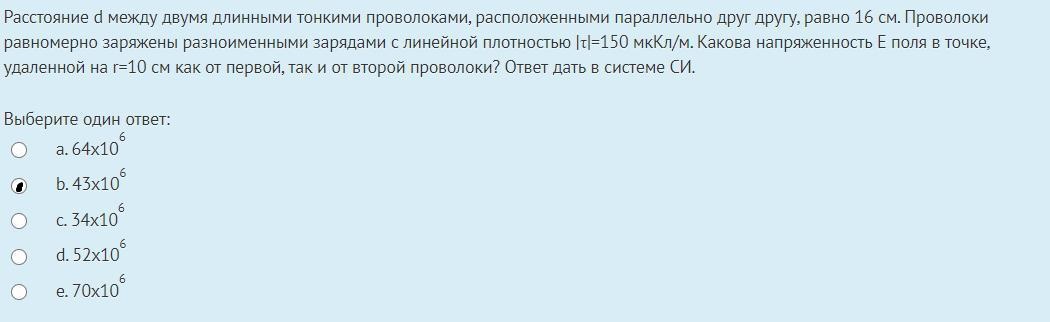 С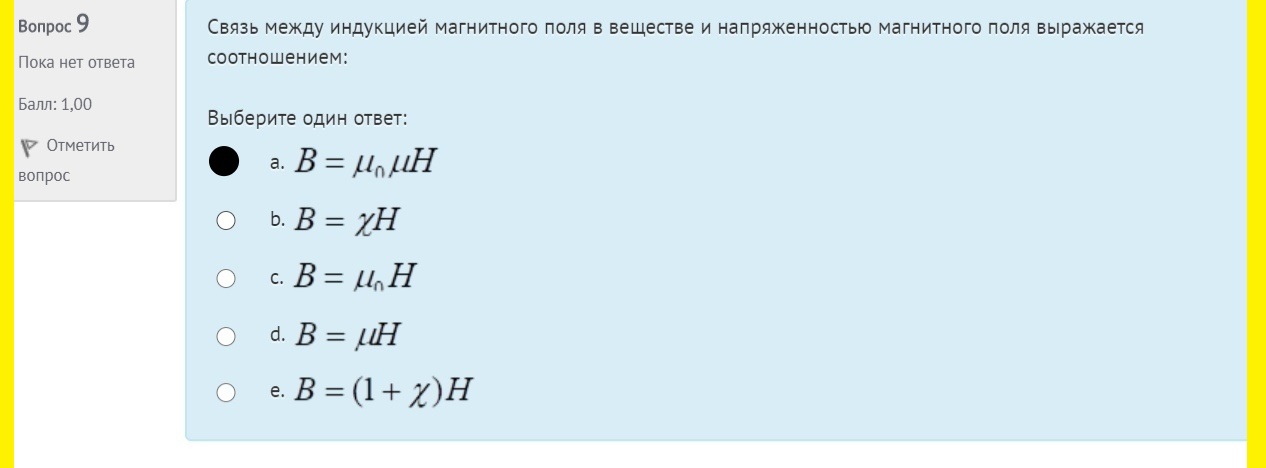 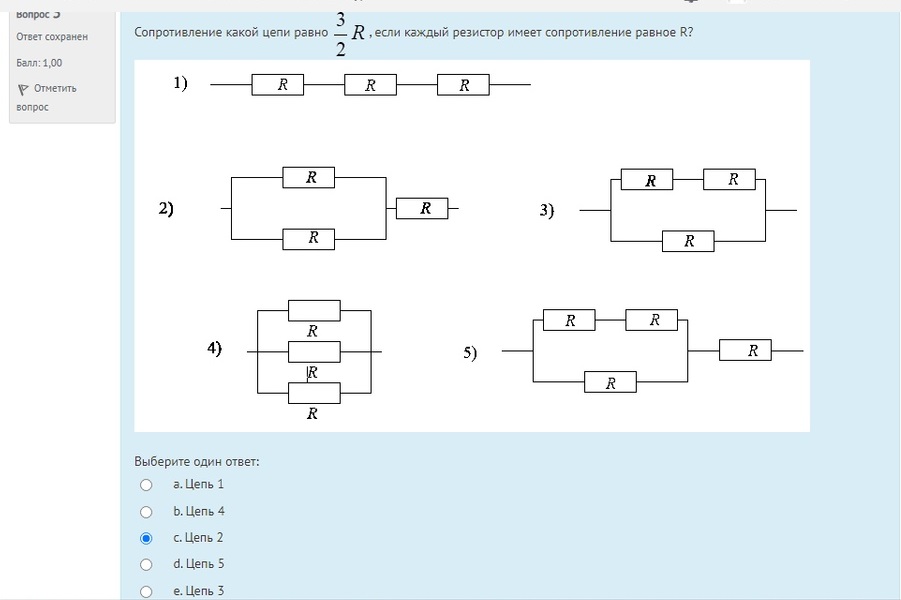 Т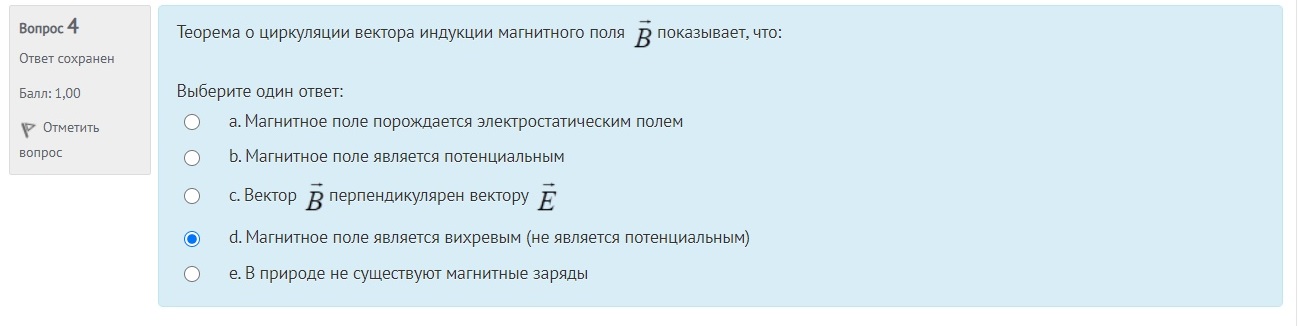 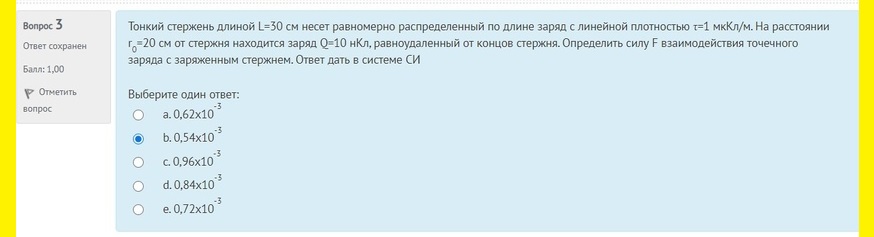 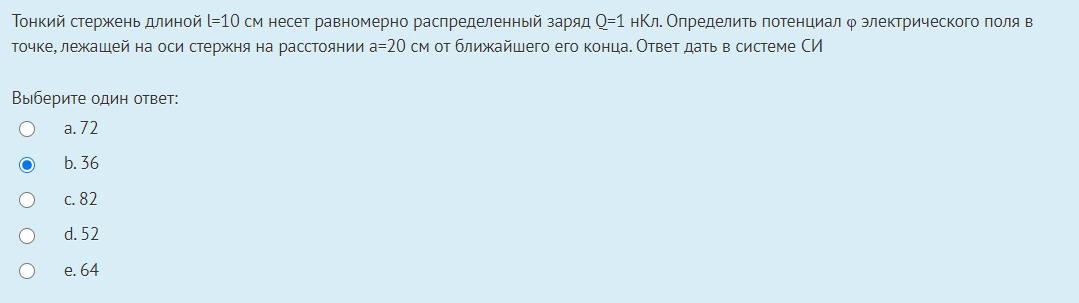 У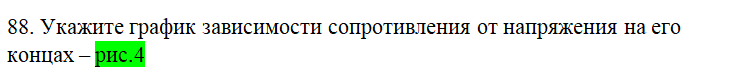 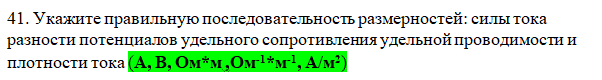 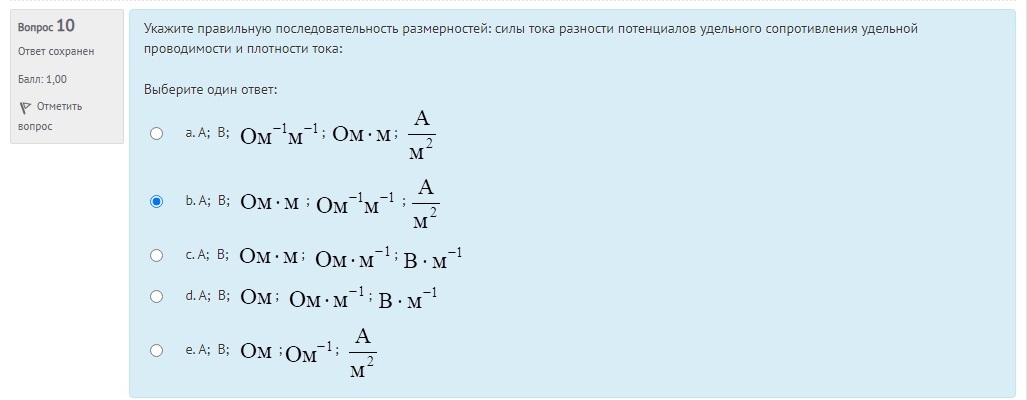 ФХЦ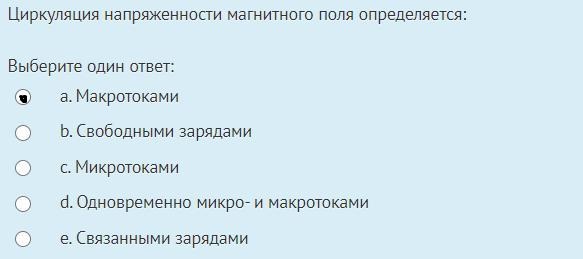 Ч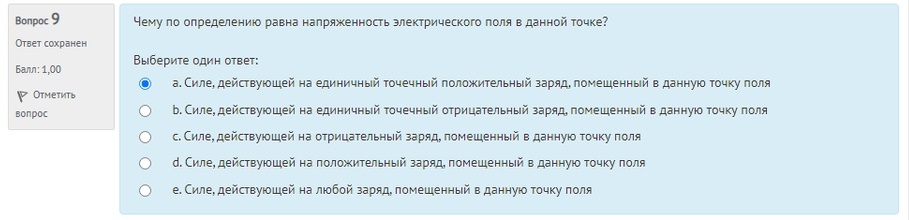 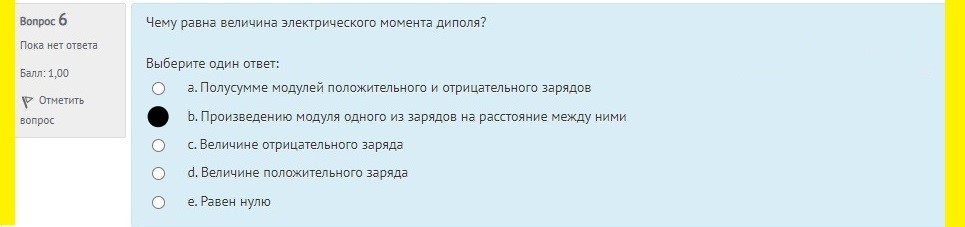 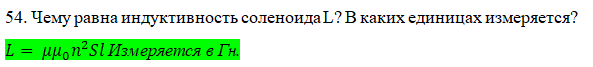 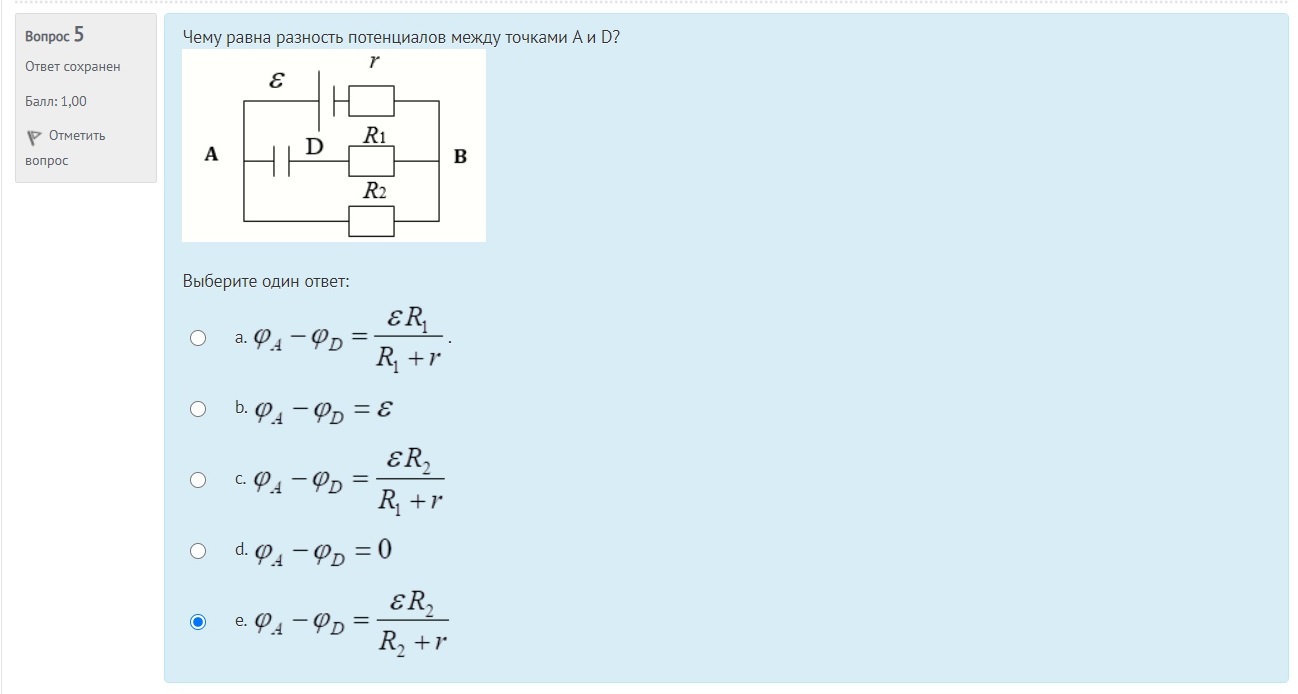 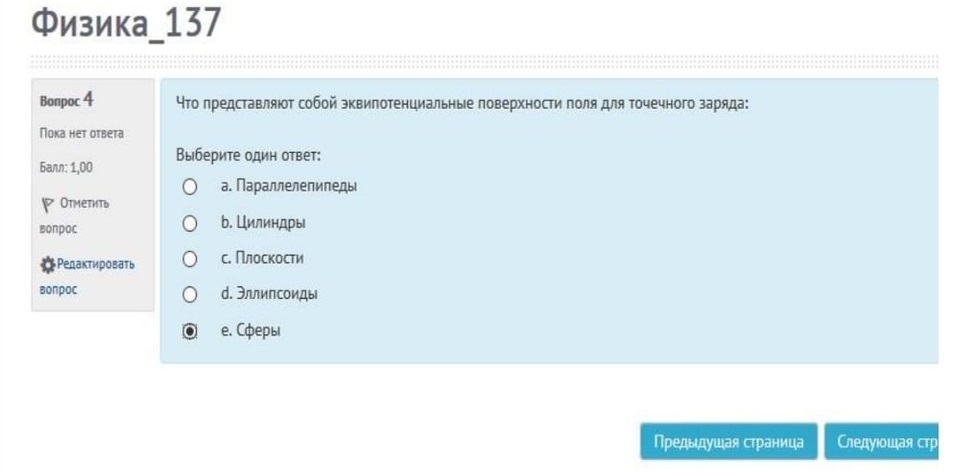 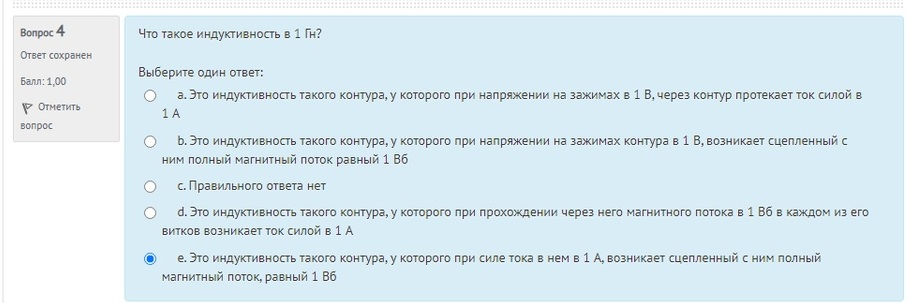 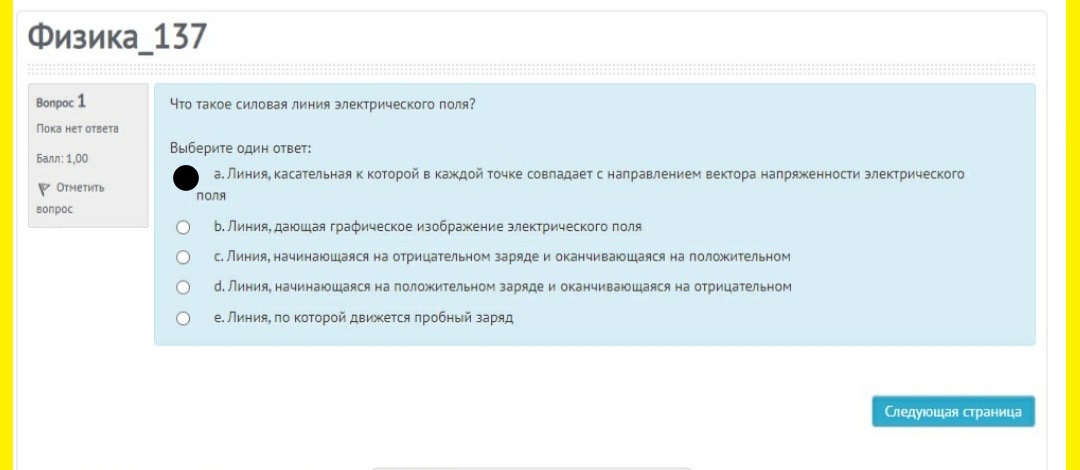 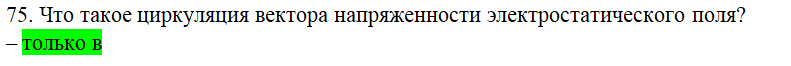 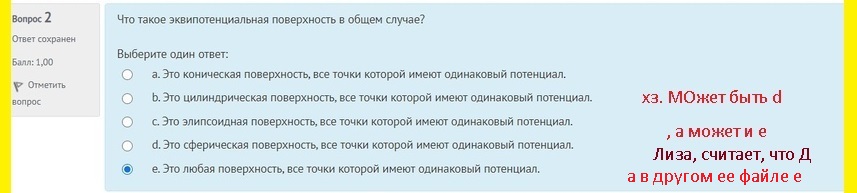 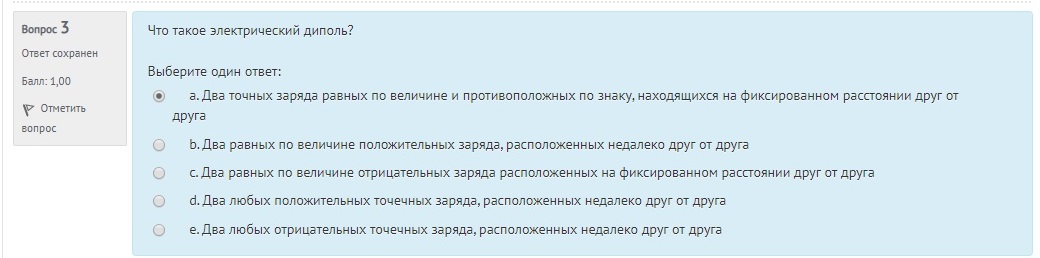 ШЭ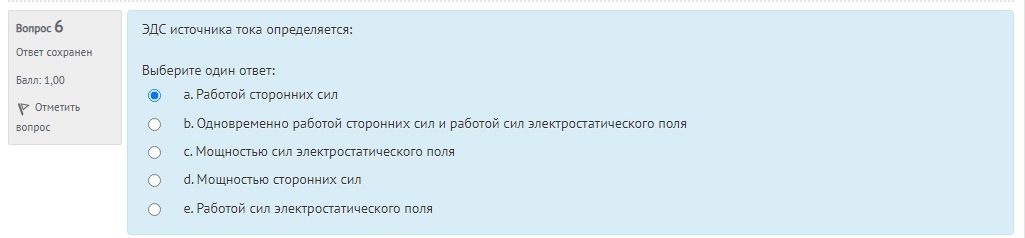 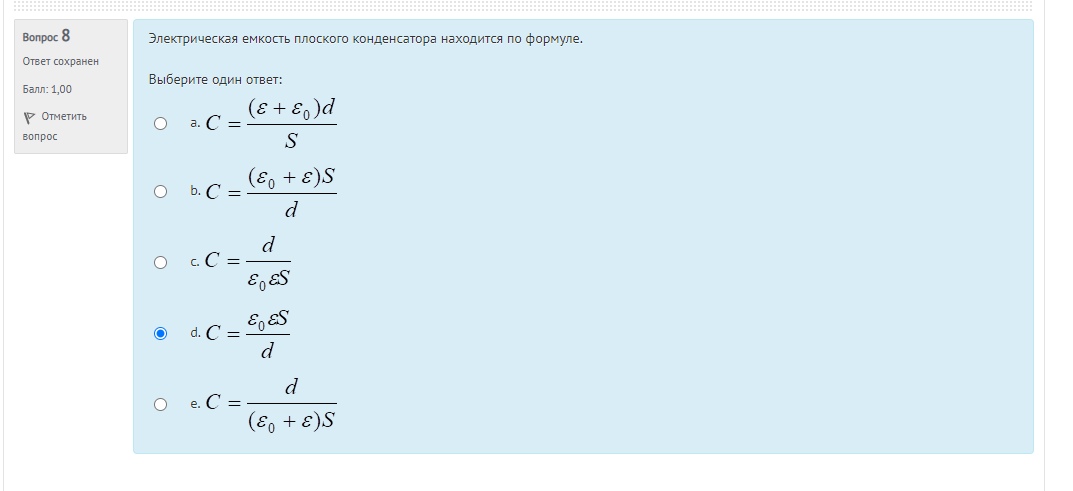 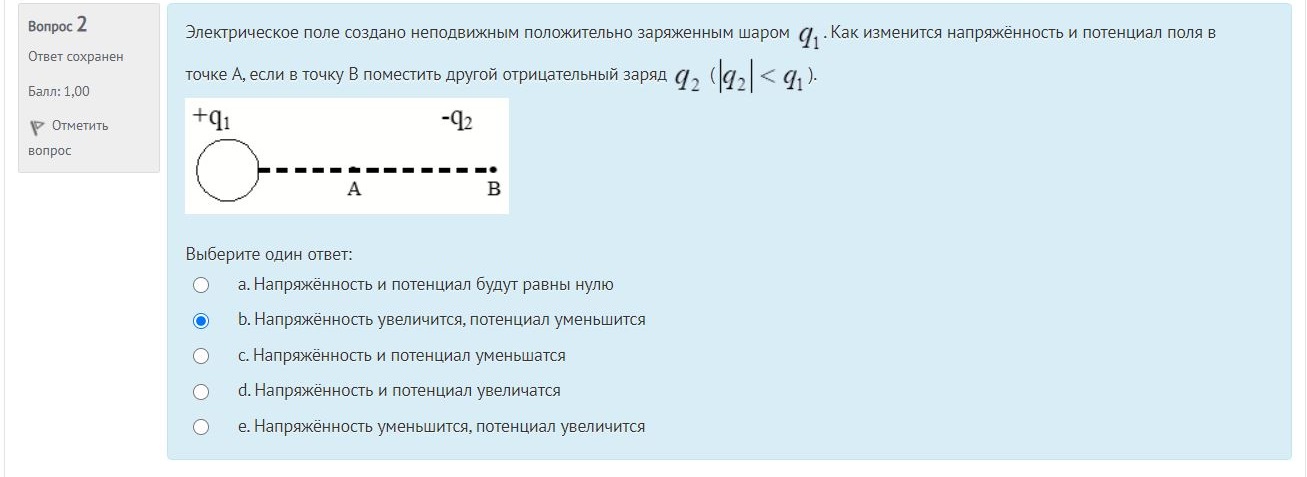 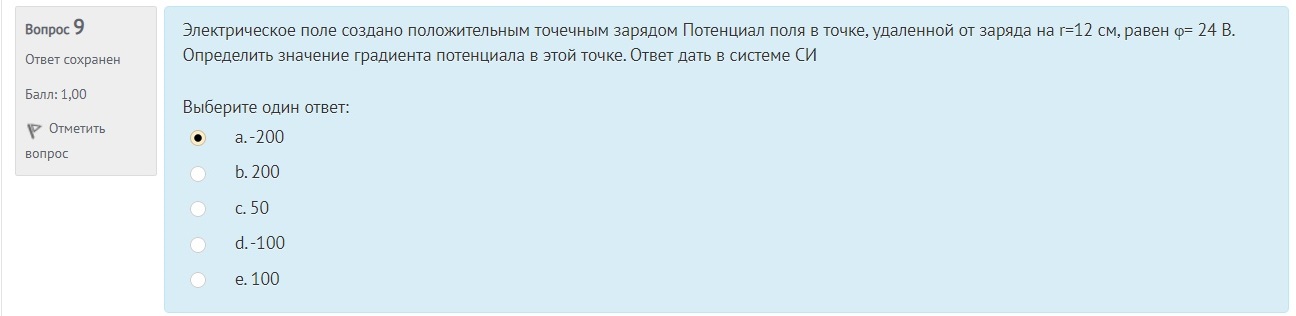 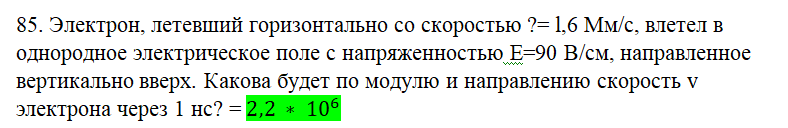 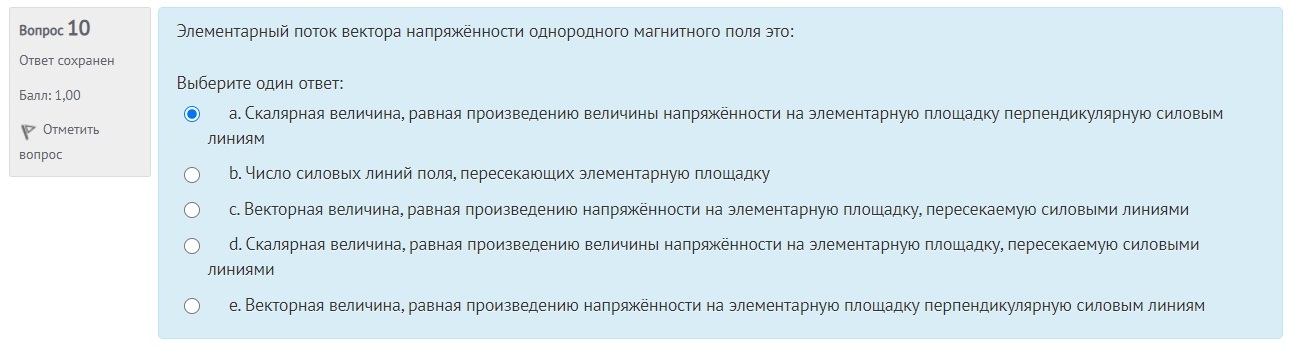 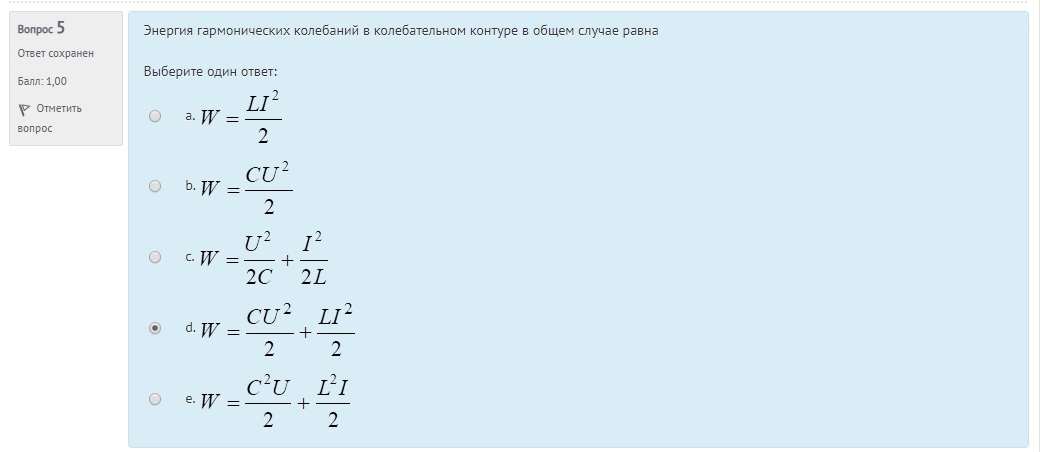 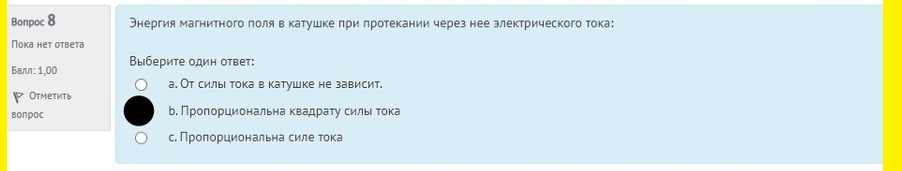 ЮЯ